Зарегистрировано в ГУ Минюста России по Центральному федеральному округу в Орловской области 18 октября 2005 г. N RU573010002005001УСТАВГОРОДА ОРЛАПринятпостановлениемОрловского городского Совета народных депутатовот 22 июня 2005 г. N 72/753-ГСМы, жители города Орла, в лице законно избранных представителей - депутатов Орловского городского Совета народных депутатов, объединенные общими интересами, исходя из истории и традиций Российского государства, сознавая ответственность за судьбу города Орла перед нынешним и будущими поколениями, глубоко уважая память предков, основавших город, сохранявших и приумножавших на протяжении веков его культурные и нравственные традиции, стремясь обеспечить достойную жизнь, гражданский мир и согласие, учитывая местные условия, основываясь на Конституции Российской Федерации, Европейской хартии местного самоуправления, федеральных законах и законах Орловской области, принимаем настоящий Устав города Орла.Глава 1. ОБЩИЕ ПОЛОЖЕНИЯСтатья 1. Исторические основы местного самоуправления в городе Орле1. Город Орёл основан в 1566 году.2. Город Орёл является исторически сложившимся экономическим, торговым, политическим, культурным и административным центром Орловской области как субъекта Российской Федерации.Статья 2. Правовой статус города Орла1. Город Орёл - муниципальное образование, наделенное законом Орловской области статусом городского округа (далее - город Орёл, город).2. Город Орёл имеет свою территорию, население, а также муниципальную собственность, местный бюджет и систему органов местного самоуправления, которые осуществляют свою деятельность в интересах населения города Орла.3. За мужество, стойкость и массовый героизм, проявленные защитниками города в борьбе за свободу и независимость Отечества, Указом Президента Российской Федерации от 27 апреля 2007 года N 560 городу Орлу присвоено почетное звание Российской Федерации "Город воинской славы".Статья 3. Статус и предмет регулирования Устава города Орла1. Устав города Орла (далее - Устав, Устав города) является актом высшей юридической силы в системе муниципальных правовых актов, имеет прямое действие и применяется на всей территории города Орла.2. Правовые акты органов местного самоуправления, должностных лиц местного самоуправления города Орла не могут противоречить Уставу города Орла.3. Устав города Орла в соответствии с Конституцией Российской Федерации, федеральными законами, Уставом (Основным Законом) Орловской области и законами Орловской области определяет:1) наименование города Орла как муниципального образования;2) перечень вопросов местного значения города Орла;3) формы, порядок и гарантии участия населения в решении вопросов местного значения в городе Орле;4) структуру, порядок формирования, наименования и полномочия органов и должностных лиц местного самоуправления города Орла;5) виды, порядок принятия, официального опубликования (обнародования) и вступления в силу правовых актов города Орла;6) срок полномочий выборных органов и должностных лиц города Орла, основания и порядок прекращения их полномочий;7) виды ответственности органов и должностных лиц местного самоуправления города Орла, основания наступления этой ответственности и порядок решения соответствующих вопросов;8) порядок формирования, утверждения и исполнения местного бюджета, а также порядок контроля за его исполнением в соответствии с Бюджетным кодексом Российской Федерации;9) порядок внесения изменений и дополнений в Устав города;10) иные вопросы организации местного самоуправления в городе Орле.4. Устав города принимается Орловским городским Советом народных депутатов.Статья 4. Символика и торжественные ритуалы города Орла1. Официальными символами города Орла, отражающими его исторические, культурные, национальные и иные местные традиции и особенности, являются: герб, флаг, гимн, эмблема.(в ред. Решения Орловского городского Совета народных депутатов от 25.10.2018 N 45/0800-ГС)Официальные символы города Орла устанавливаются в соответствии с федеральным законодательством, геральдическими правилами и подлежат государственной регистрации.2. Описание официальных символов города Орла и порядок их официального использования утверждаются решением Орловского городского Совета народных депутатов.3. Наряду с официальными символами города решениями Орловского городского Совета народных депутатов могут устанавливаться архитектурно-исторические символы города Орла.4. Днем города Орла является 5 августа.5. В праздничные дни - 9 мая и 5 августа - над зданием, расположенным в городе Орле на площади Мира, 5, в торжественной обстановке поднимается дубликат Красного флага, водруженного над городом Орлом 5 августа 1943 года в честь освобождения от немецко-фашистских захватчиков.6. Решениями Орловского городского Совета народных депутатов устанавливаются даты празднования дней районов города Орла.7. При вступлении в должность Мэра города Орла в торжественной обстановке им зачитывается присяга, установленная настоящим Уставом.8. В городе могут быть установлены другие торжественные ритуалы, которые утверждаются решением Орловского городского Совета народных депутатов.Статья 5. Границы и состав территории города Орла1. Граница города Орла - городская черта - определяет территорию, в пределах которой осуществляется местное самоуправление города Орла.2. Установление и изменение границ города Орла осуществляется законом Орловской области по инициативе населения, органов местного самоуправления города, органов государственной власти Орловской области, федеральных органов государственной власти в соответствии с федеральным законом.3. Территорию города Орла составляют земли в пределах границ муниципального образования, независимо от их формы собственности и целевого назначения.4. Земли города Орла относятся к категории земель населенных пунктов.Статья 6. Районы в городе ОрлеВ целях эффективного управления городом, участия населения в управлении городскими делами территория города Орла подразделяется на четыре административно-территориальные единицы, не имеющие статуса муниципальных образований:1) Железнодорожный район города Орла;2) Заводской район города Орла;3) Северный район города Орла;4) Советский район города Орла.Статья 7. Население города Орла1. Население города Орла составляют проживающие на его территории граждане Российской Федерации, иностранные граждане и лица без гражданства.2. Гражданам Российской Федерации, проживающим на территории города Орла, обеспечивается вся полнота права на участие в местном самоуправлении города Орла, если иное не установлено федеральным законодательством.3. Участие иностранных граждан и лиц без гражданства в местном самоуправлении города Орла определяется международными договорами Российской Федерации и федеральными законами.Глава 2. ОРГАНИЗАЦИОННО-ПРАВОВЫЕ ОСНОВЫМЕСТНОГО САМОУПРАВЛЕНИЯ В ГОРОДЕ ОРЛЕСтатья 8. Вопросы местного значения города ОрлаВ соответствии с законодательством к ведению города Орла относятся следующие вопросы местного значения:1) составление и рассмотрение проекта местного бюджета, утверждение и исполнение местного бюджета, осуществление контроля за его исполнением, составление и утверждение отчета об исполнении местного бюджета;(п. 1 в ред. Решения Орловского городского Совета народных депутатов от 23.12.2014 N 59/1062-ГС)2) установление, изменение и отмена местных налогов и сборов города;3) владение, пользование и распоряжение имуществом, находящимся в муниципальной собственности города;4) организация в границах города Орла электро-, тепло-, газо- и водоснабжения населения, водоотведения, снабжения населения топливом в пределах полномочий, установленных законодательством Российской Федерации;(п. 4 в ред. Решения Орловского городского Совета народных депутатов от 30.08.2012 N 22/0404-ГС)4.1) осуществление муниципального контроля за исполнением единой теплоснабжающей организацией обязательств по строительству, реконструкции и (или) модернизации объектов теплоснабжения;(п. 4.1 в ред. Решения Орловского городского Совета народных депутатов от 26.11.2021 N 16/0233-ГС)5) дорожная деятельность в отношении автомобильных дорог местного значения в границах городского округа и обеспечение безопасности дорожного движения на них, включая создание и обеспечение функционирования парковок (парковочных мест), осуществление муниципального контроля на автомобильном транспорте, городском наземном электрическом транспорте и в дорожном хозяйстве в границах городского округа, организация дорожного движения, а также осуществление иных полномочий в области использования автомобильных дорог и осуществления дорожной деятельности в соответствии с законодательством Российской Федерации;(в ред. Решений Орловского городского Совета народных депутатов от 30.08.2012 N 22/0404-ГС, от 25.10.2018 N 45/0800-ГС, от 26.11.2021 N 16/0233-ГС)6) обеспечение проживающих в городе Орле и нуждающихся в жилых помещениях малоимущих граждан жилыми помещениями, организация строительства и содержания муниципального жилищного фонда, создание условий для жилищного строительства, осуществление муниципального жилищного контроля, а также иных полномочий органов местного самоуправления в соответствии с жилищным законодательством;(п. 6 в ред. Решения Орловского городского Совета народных депутатов от 30.08.2012 N 22/0404-ГС)7) создание условий для предоставления транспортных услуг населению и организация транспортного обслуживания населения в границах города;8) участие в профилактике терроризма и экстремизма, а также в минимизации и (или) ликвидации последствий проявлений терроризма и экстремизма в границах города;8.1) разработка и осуществление мер, направленных на укрепление межнационального и межконфессионального согласия, поддержку и развитие языков и культуры народов Российской Федерации, проживающих на территории города Орла, реализацию прав коренных малочисленных народов и других национальных меньшинств, обеспечение социальной и культурной адаптации мигрантов, профилактику межнациональных (межэтнических) конфликтов;(п. 8.1 введен Решением Орловского городского Совета народных депутатов от 23.12.2014 N 59/1062-ГС; в ред. Решения Орловского городского Совета народных депутатов от 30.05.2019 N 52/0924-ГС)9) участие в предупреждении и ликвидации последствий чрезвычайных ситуаций в границах городского округа;10) организация охраны общественного порядка на территории города муниципальной милицией;10.1) предоставление помещения для работы на обслуживаемом административном участке городского округа сотруднику, замещающему должность участкового уполномоченного полиции;(п. 10.1 введен Решением Орловского городского Совета народных депутатов от 30.08.2012 N 22/0404-ГС)10.2) до 1 января 2017 года предоставление сотруднику, замещающему должность участкового уполномоченного полиции, и членам его семьи жилого помещения на период выполнения сотрудником обязанностей по указанной должности;(п. 10.2 введен Решением Орловского городского Совета народных депутатов от 30.08.2012 N 22/0404-ГС)11) обеспечение первичных мер пожарной безопасности в границах города;12) организация мероприятий по охране окружающей среды в границах города;13) организация предоставления общедоступного и бесплатного дошкольного, начального общего, основного общего, среднего общего образования по основным общеобразовательным программам в муниципальных образовательных организациях (за исключением полномочий по финансовому обеспечению реализации основных общеобразовательных программ в соответствии с федеральными государственными образовательными стандартами), организация предоставления дополнительного образования детей в муниципальных образовательных организациях (за исключением дополнительного образования детей, финансовое обеспечение которого осуществляется органами государственной власти Орловской области), создание условий для осуществления присмотра и ухода за детьми, содержания детей в муниципальных образовательных организациях, а также осуществление в пределах своих полномочий мероприятий по обеспечению организации отдыха детей в каникулярное время, включая мероприятия по обеспечению безопасности их жизни и здоровья;(в ред. Решений Орловского городского Совета народных депутатов от 23.12.2014 N 59/1062-ГС, от 27.04.2017 N 23/0452-ГС)14) создание условий для оказания медицинской помощи населению на территории города Орла в соответствии с территориальной программой государственных гарантий бесплатного оказания гражданам медицинской помощи;(п. 14 в ред. Решения Орловского городского Совета народных депутатов от 23.12.2014 N 59/1062-ГС)15) создание условий для обеспечения жителей города услугами связи, общественного питания, торговли и бытового обслуживания;16) организация библиотечного обслуживания населения, комплектование и обеспечение сохранности библиотечных фондов библиотек города;17) создание условий для организации досуга и обеспечения жителей города услугами организаций культуры;18) создание условий для развития местного традиционного народного художественного творчества, участие в сохранении, возрождении и развитии народных художественных промыслов в городе;19) сохранение, использование и популяризация объектов культурного наследия (памятников истории и культуры), находящихся в собственности города, охрана объектов культурного наследия (памятников истории и культуры) местного (муниципального) значения, расположенных на территории города;20) обеспечение условий для развития на территории городского округа физической культуры, школьного спорта и массового спорта, организация проведения официальных физкультурно-оздоровительных и спортивных мероприятий городского округа;(п. 20 в ред. Решения Орловского городского Совета народных депутатов от 24.12.2015 N 5/0052-ГС)21) создание условий для массового отдыха жителей города и организация обустройства мест массового отдыха населения;22) формирование и содержание муниципального архива;23) организация ритуальных услуг и содержание мест захоронения;24) участие в организации деятельности по накоплению (в том числе раздельному накоплению), сбору, транспортированию, обработке, утилизации, обезвреживанию, захоронению твердых коммунальных отходов;(п. 24 в ред. Решения Орловского городского Совета народных депутатов от 25.10.2018 N 45/0800-ГС)25) утверждение правил благоустройства территории города Орла, осуществление муниципального контроля в сфере благоустройства, предметом которого является соблюдение правил благоустройства территории города Орла, в том числе требований к обеспечению доступности для инвалидов объектов социальной, инженерной и транспортной инфраструктур и предоставляемых услуг (при осуществлении муниципального контроля в сфере благоустройства может выдаваться предписание об устранении выявленных нарушений обязательных требований, выявленных в ходе наблюдения за соблюдением обязательных требований (мониторинга безопасности)), организация благоустройства территории города Орла в соответствии с указанными правилами, а также организация использования, охраны, защиты, воспроизводства городских лесов, лесов особо охраняемых природных территорий, расположенных в границах города Орла;(в ред. Решений Орловского городского Совета народных депутатов от 29.03.2018 N 37/0659-ГС, от 26.11.2021 N 16/0233-ГС)26) утверждение генерального плана города Орла, правил землепользования и застройки, утверждение подготовленной на основе генерального плана города Орла документации по планировке территории, выдача градостроительного плана земельного участка, расположенного в границах территории города Орла, выдача разрешений на строительство (за исключением случаев, предусмотренных Градостроительным кодексом Российской Федерации, иными федеральными законами), разрешений на ввод объектов в эксплуатацию при осуществлении строительства, реконструкции объектов капитального строительства, расположенных на территории города Орла, утверждение местных нормативов градостроительного проектирования города Орла, ведение информационной системы обеспечения градостроительной деятельности, осуществляемой на территории города Орла, резервирование земель и изъятие земельных участков в границах города Орла для муниципальных нужд, осуществление муниципального земельного контроля в границах города Орла, осуществление в случаях, предусмотренных Градостроительным кодексом Российской Федерации, осмотров зданий, сооружений и выдача рекомендаций об устранении выявленных в ходе таких осмотров нарушений; направление уведомления о соответствии указанных в уведомлении о планируемом строительстве параметров объекта индивидуального жилищного строительства или садового дома установленным параметрам и допустимости размещения объекта индивидуального жилищного строительства или садового дома на земельном участке, уведомления о несоответствии указанных в уведомлении о планируемом строительстве параметров объекта индивидуального жилищного строительства или садового дома установленным параметрам и (или) недопустимости размещения объекта индивидуального жилищного строительства или садового дома на земельном участке, уведомления о соответствии или несоответствии построенных или реконструированных объекта индивидуального жилищного строительства или садового дома требованиям законодательства о градостроительной деятельности при строительстве или реконструкции объектов индивидуального жилищного строительства или садовых домов на земельных участках, расположенных на территории города Орла, принятие в соответствии с гражданским законодательством Российской Федерации решения о сносе самовольной постройки, решения о сносе самовольной постройки или ее приведении в соответствие с установленными требованиями, решения об изъятии земельного участка, не используемого по целевому назначению или используемого с нарушением законодательства Российской Федерации, осуществление сноса самовольной постройки или ее приведения в соответствие с установленными требованиями в случаях, предусмотренных Градостроительным кодексом Российской Федерации;(в ред. Решений Орловского городского Совета народных депутатов от 30.08.2012 N 22/0404-ГС, от 23.12.2014 N 59/1062-ГС, от 24.06.2015 N 66/1181-ГС, от 25.10.2018 N 45/0800-ГС, от 28.11.2019 N 60/1022-ГС)27) утверждение схемы размещения рекламных конструкций, выдача разрешений на установку и эксплуатацию рекламных конструкций на территории города Орла, аннулирование таких разрешений, выдача предписаний о демонтаже самовольно установленных рекламных конструкций на территории города Орла, осуществляемые в соответствии с Федеральным законом "О рекламе";(п. 27 в ред. Решения Орловского городского Совета народных депутатов от 23.12.2014 N 59/1062-ГС)28) присвоение адресов объектам адресации, изменение, аннулирование адресов, присвоение наименований элементам улично-дорожной сети (за исключением автомобильных дорог федерального значения, автомобильных дорог регионального или межмуниципального значения), наименований элементам планировочной структуры в границах города Орла, изменение, аннулирование таких наименований, размещение информации в государственном адресном реестре;(п. 28 в ред. Решения Орловского городского Совета народных депутатов от 23.12.2014 N 59/1062-ГС)29) организация и осуществление мероприятий по территориальной обороне и гражданской обороне, защите населения и территории города Орла от чрезвычайных ситуаций природного и техногенного характера, включая поддержку в состоянии постоянной готовности к использованию систем оповещения населения об опасности, объектов гражданской обороны, создание и содержание в целях гражданской обороны запасов материально-технических, продовольственных, медицинских и иных средств;(п. 29 в ред. Решения Орловского городского Совета народных депутатов от 23.12.2014 N 59/1062-ГС)30) создание, содержание и организация деятельности аварийно-спасательных служб и (или) аварийно-спасательных формирований на территории города;31) создание, развитие и обеспечение охраны лечебно-оздоровительных местностей и курортов местного значения на территории города, а также осуществление муниципального контроля в области охраны и использования особо охраняемых природных территорий местного значения;(в ред. Решений Орловского городского Совета народных депутатов от 30.08.2012 N 22/0404-ГС, от 26.11.2021 N 16/0233-ГС)32) организация и осуществление мероприятий по мобилизационной подготовке муниципальных предприятий и учреждений, находящихся на территории города;33) осуществление мероприятий по обеспечению безопасности людей на водных объектах, охране их жизни и здоровья;34) создание условий для развития сельскохозяйственного производства, расширения рынка сельскохозяйственной продукции, сырья и продовольствия, содействие развитию малого и среднего предпринимательства, оказание поддержки социально ориентированным некоммерческим организациям, благотворительной деятельности и добровольчеству (волонтерству);(в ред. Решений Орловского городского Совета народных депутатов от 29.03.2018 N 37/0659-ГС, от 28.11.2019 N 60/1022-ГС)35) организация и осуществление мероприятий по работе с детьми и молодежью, участие в реализации молодежной политики, разработка и реализация мер по обеспечению и защите прав и законных интересов молодежи, разработка и реализация муниципальных программ по основным направлениям реализации молодежной политики, организация и осуществление мониторинга реализации молодежной политики в городе Орле;(п. 35 в ред. Решения Орловского городского Совета народных депутатов от 23.04.2024 N 51/0779-ГС)36) осуществление в пределах, установленных водным законодательством Российской Федерации, полномочий собственника водных объектов, установление правил использования водных объектов общего пользования для личных и бытовых нужд и информирование населения об ограничениях использования таких водных объектов, включая обеспечение свободного доступа граждан к водным объектам общего пользования и их береговым полосам, а также правил использования водных объектов для рекреационных целей;(в ред. Решений Орловского городского Совета народных депутатов от 30.08.2012 N 22/0404-ГС, от 23.04.2024 N 51/0779-ГС)37) оказание поддержки гражданам и их объединениям, участвующим в охране общественного порядка, создание условий для деятельности народных дружин;(п. 37 в ред. Решения Орловского городского Совета народных депутатов от 23.12.2014 N 59/1062-ГС)38) осуществление муниципального лесного контроля;(п. 38 в ред. Решения Орловского городского Совета народных депутатов от 30.08.2012 N 22/0404-ГС)38.1) принятие решений о создании, об упразднении лесничеств, создаваемых в их составе участковых лесничеств, расположенных на землях города Орла, установлении и изменении их границ, а также осуществление разработки и утверждения лесохозяйственных регламентов лесничеств, расположенных на землях города Орла;(п. 38.1 введен Решением Орловского городского Совета народных депутатов от 26.11.2021 N 16/0233-ГС)38.2) осуществление мероприятий по лесоустройству в отношении лесов, расположенных на землях города Орла;(п. 38.2 введен Решением Орловского городского Совета народных депутатов от 26.11.2021 N 16/0233-ГС)39) осуществление мер по противодействию коррупции в границах городского округа;(п. 39 введен Решением Орловского городского Совета народных депутатов от 30.08.2012 N 22/0404-ГС)40) исключен. - Решение Орловского городского Совета народных депутатов от 23.12.2014 N 59/1062-ГС.С 1 января 2015 года отдельные полномочия городского округа, указанные в статье 5 Закона Орловской области от 10.11.2014 N 1686-ОЗ "О перераспределении полномочий между органами местного самоуправления муниципальных образований Орловской области и органами государственной власти Орловской области", осуществляет Правительство Орловской области или уполномоченные им органы исполнительной государственной власти специальной компетенции Орловской области. Срок перераспределения полномочий составляет 5 лет.(абзац введен Решением Орловского городского Совета народных депутатов от 26.03.2015 N 62/1116-ГС)41) организация в соответствии с федеральным законом выполнения комплексных кадастровых работ и утверждение карты-плана территории;(п. 41 в ред. Решения Орловского городского Совета народных депутатов от 27.05.2021 N 11/0127-ГС)42) принятие решений и проведение на территории города Орла мероприятий по выявлению правообладателей ранее учтенных объектов недвижимости, направление сведений о правообладателях данных объектов недвижимости для внесения в Единый государственный реестр недвижимости;(п. 42 введен Решением Орловского городского Совета народных депутатов от 27.05.2021 N 11/0127-ГС)43) осуществление выявления объектов накопленного вреда окружающей среде и организация ликвидации такого вреда применительно к территориям, расположенным в границах земельных участков, находящихся в собственности города Орла.(п. 43 введен Решением Орловского городского Совета народных депутатов от 22.12.2023 N 47/0716-ГС)Статья 9. Права органов местного самоуправления города Орла на решение вопросов, не отнесенных к вопросам местного значения1. Органы местного самоуправления города Орла имеют право на:1) создание музеев города;2) создание муниципальных образовательных организаций высшего образования;(п. 2 в ред. Решения Орловского городского Совета народных депутатов от 23.12.2014 N 59/1062-ГС)3) участие в осуществлении деятельности по опеке и попечительству;4) исключен. - Решение Орловского городского Совета народных депутатов от 23.12.2014 N 59/1062-ГС;5) создание условий для осуществления деятельности, связанной с реализацией прав местных национально-культурных автономий на территории города;6) оказание содействия национально-культурному развитию народов Российской Федерации и реализации мероприятий в сфере межнациональных отношений на территории города;7) исключен. - Решение Орловского городского Совета народных депутатов от 30.08.2012 N 22/0404-ГС;8) создание муниципальной пожарной охраны;9) создание условий для развития туризма;10) оказание поддержки общественным наблюдательным комиссиям, осуществляющим общественный контроль за обеспечением прав человека и содействие лицам, находящимся в местах принудительного содержания;(п. 10 введен Решением Орловского городского Совета народных депутатов от 30.08.2012 N 22/0404-ГС)11) оказание поддержки общественным объединениям инвалидов, а также созданным общероссийскими общественными объединениями инвалидов организациям в соответствии с Федеральным законом "О социальной защите инвалидов в Российской Федерации";(п. 11 введен Решением Орловского городского Совета народных депутатов от 30.08.2012 N 22/0404-ГС)12) осуществление мероприятий, предусмотренных Федеральным законом "О донорстве крови и ее компонентов";(п. 12 введен Решением Орловского городского Совета народных депутатов от 30.08.2012 N 22/0404-ГС)13) создание условий для организации проведения независимой оценки качества условий оказания услуг организациями в порядке и на условиях, которые установлены федеральными законами, а также применение результатов независимой оценки качества условий оказания услуг организациями при оценке деятельности руководителей подведомственных организаций и осуществление контроля за принятием мер по устранению недостатков, выявленных по результатам независимой оценки качества условий оказания услуг организациями, в соответствии с федеральными законами;(п. 13 в ред. Решения Орловского городского Совета народных депутатов от 29.03.2018 N 37/0659-ГС)14) предоставление гражданам жилых помещений муниципального жилищного фонда по договорам найма жилых помещений жилищного фонда социального использования в соответствии с жилищным законодательством;(п. 14 введен Решением Орловского городского Совета народных депутатов от 23.12.2014 N 59/1062-ГС)15) осуществление деятельности по обращению с животными без владельцев, обитающими на территории городского округа;(п. 15 в ред. Решения Орловского городского Совета народных депутатов от 30.05.2019 N 52/0924-ГС)16) осуществление мероприятий в сфере профилактики правонарушений, предусмотренных Федеральным законом "Об основах системы профилактики правонарушений в Российской Федерации";(п. 16 введен Решением Орловского городского Совета народных депутатов от 24.11.2016 N 16/0370-ГС)17) оказание содействия развитию физической культуры и спорта инвалидов, лиц с ограниченными возможностями здоровья, адаптивной физической культуры и адаптивного спорта;(п. 17 введен Решением Орловского городского Совета народных депутатов от 26.10.2017 N 31/0573-ГС)18) осуществление мероприятий по защите прав потребителей, предусмотренных Законом Российской Федерации от 7 февраля 1992 года N 2300-1 "О защите прав потребителей";(п. 18 введен Решением Орловского городского Совета народных депутатов от 25.10.2018 N 45/0800-ГС)19) оказание содействия в осуществлении нотариусом приема населения в соответствии с графиком приема населения, утвержденным нотариальной палатой Орловской области;(п. 19 введен Решением Орловского городского Совета народных депутатов от 28.11.2019 N 60/1022-ГС)20) предоставление сотруднику, замещающему должность участкового уполномоченного полиции, и членам его семьи жилого помещения на период замещения сотрудником указанной должности;(п. 20 введен Решением Орловского городского Совета народных депутатов от 27.05.2021 N 11/0125-ГС)21) осуществление мероприятий по оказанию помощи лицам, находящимся в состоянии алкогольного, наркотического или иного токсического опьянения.(п. 21 введен Решением Орловского городского Совета народных депутатов от 27.05.2021 N 11/0127-ГС)2. Органы местного самоуправления города Орла вправе решать вопросы, указанные в части 1 настоящей статьи, участвовать в осуществлении иных государственных полномочий (не переданных им в соответствии со статьей 19 Федерального закона "Об общих принципах организации местного самоуправления в Российской Федерации"), если это участие предусмотрено федеральными законами, а также решать иные вопросы, не отнесенные к компетенции органов местного самоуправления других муниципальных образований, органов государственной власти и не исключенные из их компетенции федеральными законами и законами Орловской области, за счет доходов местного бюджета, за исключением межбюджетных трансфертов, предоставленных из бюджетов бюджетной системы Российской Федерации, и поступлений налоговых доходов по дополнительным нормативам отчислений.Статья 10. Наделение органов местного самоуправления города Орла отдельными государственными полномочиямиНаделение органов местного самоуправления города Орла отдельными государственными полномочиями Российской Федерации, Орловской области осуществляется в соответствии с действующим законодательством.Статья 11. Структура органов местного самоуправления города Орла1. Органами местного самоуправления города Орла являются:1) Орловский городской Совет народных депутатов;2) Мэр города Орла;3) Администрация города Орла;4) Контрольно-счетная палата города Орла.2. Органы местного самоуправления города Орла не входят в систему органов государственной власти.3. Органы местного самоуправления города обладают в соответствии с законодательством Российской Федерации и Орловской области, настоящим Уставом собственными полномочиями по решению вопросов местного значения.4. Исключена. - Решение Орловского городского Совета народных депутатов от 30.08.2012 N 22/0404-ГС.Глава 3. ОРЛОВСКИЙ ГОРОДСКОЙ СОВЕТ НАРОДНЫХ ДЕПУТАТОВСтатья 12. Статус Орловского городского Совета народных депутатов1. Представительным органом города Орла является Орловский городской Совет народных депутатов, обладающий правами юридического лица.Орловский городской Совет народных депутатов подотчетен и подконтролен населению города Орла.(абзац введен Решением Орловского городского Совета народных депутатов от 30.08.2012 N 22/0404-ГС)2. Орловский городской Совет народных депутатов состоит из депутатов, избираемых на муниципальных выборах в количестве тридцати восьми человек сроком на пять лет.3. Выборы депутатов Орловского городского Совета народных депутатов являются обязательными и проводятся в сроки, установленные федеральным законом и настоящим Уставом.4. Право на выдвижение кандидатов устанавливается федеральными законами и законами Орловской области.Депутаты Орловского городского Совета народных депутатов избираются на основе всеобщего равного и прямого избирательного права при тайном голосовании в соответствии с федеральными законами и законами Орловской области.Абзацы третий - пятый исключены. - Решение Орловского городского Совета народных депутатов от 28.04.2016 N 9/0149-ГС.(часть 4 в ред. Решения Орловского городского Совета народных депутатов от 30.08.2012 N 22/0404-ГС)5. В Орловский городской Совет народных депутатов может быть избран гражданин Российской Федерации, обладающий избирательным правом и достигший ко дню выборов 18 лет, а также, в соответствии с международными договорами Российской Федерации и действующим законодательством, иностранный гражданин, постоянно проживающий на территории города Орла и достигший ко дню выборов 18 лет.Ограничения избирательных прав устанавливаются федеральным законом.6. Моментом начала работы Орловского городского Совета народных депутатов нового созыва является его первое заседание.7. В состав Орловского городского Совета народных депутатов входят председатель Орловского городского Совета народных депутатов, заместители председателя Орловского городского Совета народных депутатов, а также структурные подразделения Орловского городского Совета народных депутатов, формируемые по отраслевому и территориальному принципу, а также аппарат Орловского городского Совета народных депутатов.(в ред. Решения Орловского городского Совета народных депутатов от 27.08.2020 N 70/1144-ГС)Структурные подразделения Орловского городского Совета народных депутатов осуществляют взаимодействие с избирателями, органами территориального общественного самоуправления, администрацией города Орла.Орловский городской Совет народных депутатов вправе образовывать из числа депутатов Орловского городского Совета народных депутатов постоянные и временные комиссии.8. Организацию деятельности Орловского городского Совета народных депутатов осуществляет председатель Орловского городского Совета народных депутатов.(в ред. Решения Орловского городского Совета народных депутатов от 27.08.2020 N 70/1144-ГС)9. Порядок образования и деятельности структурных подразделений Орловского городского Совета народных депутатов определяется Регламентом Орловского городского Совета народных депутатов, а также положением, принимаемым Орловским городским Советом народных депутатов.10. В Орловском городском Совете народных депутатов создаются депутатские объединения - фракции. Порядок деятельности фракций устанавливается законом Орловской области и (или) регламентом либо иным правовым актом Орловского городского Совета народных депутатов.(часть 10 в ред. Решения Орловского городского Совета народных депутатов от 30.08.2012 N 22/0404-ГС)11. Организационное, правовое, экспертно-консультативное и материально-техническое обеспечение деятельности Орловского городского Совета народных депутатов, оказание помощи структурным подразделениям Орловского городского Совета народных депутатов, комиссиям, депутатам Орловского городского Совета народных депутатов осуществляет аппарат Орловского городского Совета народных депутатов.Статья 12.1. Председатель и заместители председателя Орловского городского Совета народных депутатов(введен Решением Орловского городского Совета народных депутатов от 27.08.2020 N 70/1144-ГС)1. Орловский городской Совет народных депутатов возглавляется председателем, избираемым городским Советом из своего состава тайным голосованием на первом заседании. Председатель Орловского городского Совета народных депутатов считается избранным, если за него проголосовало более половины от числа избранных депутатов. Порядок избрания председателя определяется Уставом и Регламентом городского Совета.2. Председатель Орловского городского Совета народных депутатов исполняет свои обязанности на постоянной основе.3. Председатель Орловского городского Совета народных депутатов:1) представляет Орловский городской Совет народных депутатов в отношениях с органами государственной власти и местного самоуправления, в судах, арбитражных судах, с населением, трудовыми коллективами, органами территориального общественного самоуправления, предприятиями, учреждениями, организациями, общественными объединениями;2) организует деятельность Орловского городского Совета народных депутатов, созывает заседания Орловского городского Совета народных депутатов, организует их подготовку и проведение, председательствует на заседаниях, подписывает протокол заседаний;3) организует процесс подготовки и принятия решений Орловским городским Советом народных депутатов;4) подписывает решения Орловского городского Совета народных депутатов;5) осуществляет организацию работы по контролю за выполнением решений Орловского городского Совета народных депутатов;6) оказывает содействие депутатам в осуществлении ими своих полномочий;7) координирует деятельность комитетов, комиссий Орловского городского Совета народных депутатов;8) издает постановления и распоряжения по вопросам организации деятельности Орловского городского Совета народных депутатов;9) утверждает штатное расписание городского Совета, пользуется правом приема и увольнения депутатов, работающих на постоянной основе в соответствии с решениями городского Совета, назначает и освобождает от должности руководителей структурных подразделений и работников аппарата, руководит работой аппарата городского Совета, налагает в соответствии с законодательством о труде и муниципальной службе дисциплинарные взыскания на работников аппарата городского Совета;10) является распорядителем средств, предусмотренных в бюджете на обеспечение деятельности Орловского городского Совета народных депутатов, открывает и закрывает счета Орловского городского Совета народных депутатов;11) организует прием граждан;12) осуществляет иные полномочия в соответствии с действующим законодательством.4. Из числа депутатов Орловского городского Совета народных депутатов на срок полномочий Орловского городского Совета народных депутатов избираются заместители председателя Орловского городского Совета народных депутатов. Порядок избрания заместителей председателя Орловского городского Совета народных депутатов определяется Регламентом Орловского городского Совета народных депутатов.5. Заместители председателя Орловского городского Совета народных депутатов выполняют полномочия в соответствии с распределением обязанностей, установленных Орловским городским Советом и его председателем; по поручению Орловского городского Совета народных депутатов или председателя Орловского городского Совета народных депутатов могут выполнять обязанности председателя Орловского городского Совета народных депутатов. В отсутствие председателя Орловского городского Совета народных депутатов его обязанности осуществляет заместитель председателя Орловского городского Совета народных депутатов в соответствии с распоряжением председателя Орловского городского Совета народных депутатов либо по решению Орловского городского Совета народных депутатов.6. Председатель Орловского городского Совета народных депутатов представляет Орловскому городскому Совету народных депутатов отчет о работе в порядке и сроки, установленные Регламентом Орловского городского Совета народных депутатов.Статья 13. Статус депутата Орловского городского Совета народных депутатов1. Депутат Орловского городского Совета народных депутатов - член Орловского городского Совета народных депутатов, избранный гражданами представитель, деятельность которого должна быть направлена на выявление и реализацию потребностей и интересов населения города в целом. Депутат имеет удостоверение, являющееся документом, подтверждающим полномочия депутата.2. В своей деятельности депутат руководствуется Конституцией Российской Федерации, федеральными законами, законами Орловской области, Уставом и иными муниципальными правовыми актами города Орла, а также интересами населения избирательного округа.3. Депутат строит свою работу гласно, в соответствии с целями социально-экономического и культурного развития города Орла, территорией избирательного округа, своей предвыборной программой и наказами избирателей.4. Полномочия депутата начинаются со дня его избрания и прекращаются в день начала работы Орловского городского Совета народных депутатов нового созыва.5. Депутаты осуществляют свои полномочия, как правило, на непостоянной основе.На постоянной основе в Орловском городском Совете народных депутатов может работать три депутата.Депутату Орловского городского Совета народных депутатов для осуществления своих полномочий на непостоянной основе гарантируется сохранение места работы (должности) на период продолжительностью четыре рабочих дня в месяц.(абзац введен Решением Орловского городского Совета народных депутатов от 27.08.2020 N 70/1144-ГС)5.1. Депутатам Орловского городского Совета народных депутатов устанавливаются следующие гарантии осуществления полномочий депутата:1) Материально-техническое и организационное обеспечение осуществления полномочий.Материально-техническое и организационное обеспечение осуществления полномочий депутата устанавливается нормативным правовым актом городского Совета.Депутату, осуществляющему свои полномочия на постоянной основе, предоставляется рабочее место, оборудованное мебелью, оргтехникой и средствами связи, в соответствии с нормативным правовым актом городского Совета.Депутат вправе иметь помощников в количестве не более пяти человек. Срок полномочий помощника депутата не может превышать срок полномочий депутата. Депутат самостоятельно определяет кандидатуры помощников. Порядок назначения и прекращения полномочий помощников депутата, их права, обязанности и порядок деятельности устанавливается решением Орловского городского Совета народных депутатов.(в ред. Решения Орловского городского Совета народных депутатов от 24.12.2015 N 5/0052-ГС)2) Право правотворческой инициативы.Право правотворческой инициативы осуществляется в форме внесения в представительный орган муниципального образования, местную администрацию, иные органы местного самоуправления, должностному лицу местного самоуправления города Орла проектов муниципальных правовых актов.Указанная инициатива депутата подлежит рассмотрению в порядке, установленном муниципальным правовым актом соответствующего органа местного самоуправления или должностного лица местного самоуправления.3) Право на обращение в органы государственной власти, органы местного самоуправления и организации.Депутат по вопросам, связанным с осуществлением своих полномочий, вправе направить письменное обращение в органы государственной власти, органы местного самоуправления и иные организации, а также пользуется правом на прием в первоочередном порядке должностными лицами расположенных на территории Орловской области органов государственной власти Орловской области, должностными лицами органов местного самоуправления и руководителями муниципальных предприятий и учреждений.4) Гарантии, связанные с осуществлением трудовой деятельности.Депутату, осуществляющему свои полномочия на постоянной основе, выплачивается денежное содержание, предоставляется ежегодный основной и дополнительный оплачиваемый отпуск, возмещаются связанные с осуществлением его полномочий транспортные расходы, расходы на служебные командировки в размере и порядке, установленном нормативным правовым актом городского Совета.5) Социальные гарантии.Депутату, осуществляющему свои полномочия на постоянной основе, предоставляются пенсионное обеспечение, обязательное медицинское страхование, обязательное государственное социальное страхование на случай заболевания или утраты трудоспособности в соответствии с законодательством Российской Федерации; ежемесячная доплата к страховой пенсии, компенсация расходов на санаторно-курортное лечение.(в ред. Решения Орловского городского Совета народных депутатов от 24.12.2015 N 5/0052-ГС)6) Депутату Орловского городского Совета народных депутатов возмещаются расходы, связанные с осуществлением полномочий. Порядок возмещения и виды расходов определяются решением Орловского городского Совета народных депутатов.(п. 6 в ред. Решения Орловского городского Совета народных депутатов от 24.12.2015 N 5/0052-ГС)7) Право на депутатский запрос.Депутат или группа депутатов вправе инициировать обращение городского Совета с депутатским запросом к органам государственной власти, органам местного самоуправления по вопросам депутатской деятельности.8) Обеспечение условий для работы с избирателями.Для организации личных приемов, встреч с избирателями и представления отчетов избирателям депутату обеспечиваются необходимые условия и предоставляется помещение в порядке, установленном нормативным правовым актом городского Совета.9) Право на получение информации.Депутат в порядке, установленном муниципальными правовыми актами соответствующих органов местного самоуправления, должностных лиц местного самоуправления, обеспечивается копиями муниципальных правовых актов, а также - по запросу - копиями документов и информационно-справочных материалов, поступающих в официальном порядке в органы местного самоуправления, должностным лицам местного самоуправления.Условия и порядок предоставления гарантий устанавливаются нормативными правовыми актами Орловского городского Совета народных депутатов.(часть 5.1 введена Решением Орловского городского Совета народных депутатов от 23.12.2014 N 59/1062-ГС)6. Депутату, осуществляющему полномочия на постоянной основе, гарантируется выплата ежемесячного денежного содержания и иных дополнительных выплат, размер и порядок выплаты устанавливаются нормативными правовыми актами Орловского городского Совета народных депутатов.Абзац исключен. - Решение Орловского городского Совета народных депутатов от 23.12.2014 N 59/1062-ГС.При увольнении депутатов, работающих на постоянной основе, в связи с окончанием срока полномочий, на который они были избраны, им выплачивается единовременно среднемесячное денежное содержание за три месяца из средств местного бюджета.Абзац исключен. - Решение Орловского городского Совета народных депутатов от 27.04.2017 N 23/0452-ГС.6.1. Гарантии, связанные с прекращением полномочий (в том числе досрочно) депутата Орловского городского Совета народных депутатов, предусматривающие расходование средств местного бюджета, устанавливаются только в отношении лиц, осуществлявших полномочия депутата на постоянной основе и в этот период достигших пенсионного возраста или потерявших трудоспособность, и не применяются при прекращении ими полномочий в случаях, предусмотренных частью 5.1 статьи 40 Федерального закона "Об общих принципах организации местного самоуправления в Российской Федерации".(часть 6.1 введена Решением Орловского городского Совета народных депутатов от 28.04.2016 N 9/0149-ГС)7. В целях осуществления своих полномочий депутат Орловского городского Совета народных депутатов имеет право:- избирать и быть избранным в структурные подразделения и на соответствующие должности в Орловском городском Совете народных депутатов;- вносить вопросы на рассмотрение Орловского городского Совета народных депутатов;- вносить проекты правовых актов для рассмотрения на заседаниях Орловского городского Совета народных депутатов;- вносить предложения и замечания по повестке дня, Регламенту Орловского городского Совета народных депутатов, порядку рассмотрения и существу обсуждаемых на заседании Орловского городского Совета народных депутатов вопросов;- участвовать в прениях, обращаться с запросами, задавать вопросы докладчикам и председательствующему на заседании Орловского городского Совета народных депутатов, выступать с обоснованием своих предложений и по мотивам голосования;- участвовать при рассмотрении в органах местного самоуправления города Орла вопросов, затрагивающих интересы избирателей;- проверять с привлечением представителей соответствующих органов, общественных организаций сведения о нарушении прав и законных интересов граждан, предприятий, учреждений и организаций;- осуществлять контроль за рассмотрением направляемых им предложений, заявлений и жалоб, принимать личное участие в их рассмотрении;- проводить собрания с избирателями округа, встречи с трудовыми коллективами, общественными организациями;- обращаться в устной или письменной форме в органы государственной власти, органы местного самоуправления, к их должностным лицам, руководителям предприятий, учреждений, организаций независимо от их организационно-правовой формы, расположенных на территории города Орла, по вопросам, входящим в компетенцию Орловского городского Совета народных депутатов, и вопросам своей депутатской деятельности;- обеспечиваться документами, рассматриваемыми на очередном заседании Орловского городского Совета народных депутатов, другими информационными и справочными материалами, официально распространяемыми органами государственной власти и местного самоуправления;- обеспечиваться своевременно, но не позднее чем через 15 дней, необходимой информацией, консультациями специалистов, сведениями и документацией, не являющейся государственной или коммерческой тайной, по вопросам, связанным с депутатской деятельностью;- безотлагательного и внеочередного приема по вопросам своей деятельности руководителями и другими лицами органов государственной власти и местного самоуправления, учреждений, организаций и предприятий независимо от форм собственности, общественных объединений, лицами командного состава воинских частей и формирований;- проводить депутатскую проверку в пределах компетенции Орловского городского Совета народных депутатов по решению, принятому Орловским городским Советом народных депутатов;- осуществлять иные полномочия в соответствии с действующим законодательством.7.1. Депутат должен соблюдать ограничения, запреты, исполнять обязанности, которые установлены Федеральным законом "О противодействии коррупции" и другими федеральными законами. Полномочия депутата прекращаются досрочно в случае несоблюдения ограничений, запретов, неисполнения обязанностей, установленных Федеральным законом "О противодействии коррупции", Федеральным законом "О контроле за соответствием расходов лиц, замещающих государственные должности, и иных лиц их доходам", Федеральным законом "О запрете отдельным категориям лиц открывать и иметь счета (вклады), хранить наличные денежные средства и ценности в иностранных банках, расположенных за пределами территории Российской Федерации, владеть и (или) пользоваться иностранными финансовыми инструментами", если иное не предусмотрено Федеральным законом "Об общих принципах организации местного самоуправления в Российской Федерации".(в ред. Решений Орловского городского Совета народных депутатов от 24.12.2015 N 5/0052-ГС, от 28.11.2019 N 60/1022-ГС)7.2. К депутату, представившему недостоверные или неполные сведения о своих доходах, расходах, об имуществе и обязательствах имущественного характера, а также сведения о доходах, расходах, об имуществе и обязательствах имущественного характера своих супруги (супруга) и несовершеннолетних детей, если искажение этих сведений является несущественным, могут быть применены следующие меры ответственности:1) предупреждение;2) освобождение депутата от должности в Орловском городском Совете народных депутатов с лишением права занимать должности в Орловском городском Совете народных депутатов до прекращения срока его полномочий;3) освобождение от осуществления полномочий на постоянной основе с лишением права осуществлять полномочия на постоянной основе до прекращения срока его полномочий;4) запрет занимать должности в Орловском городском Совете народных депутатов до прекращения срока его полномочий;5) запрет исполнять полномочия на постоянной основе до прекращения срока его полномочий.(часть 7.2 введена Решением Орловского городского Совета народных депутатов от 28.11.2019 N 60/1022-ГС)7.3. Порядок принятия решения о применении к депутату мер ответственности, указанных в части 7.2 настоящей статьи, определяется решением Орловского городского Совета народных депутатов в соответствии с законом Орловской области.(часть 7.3 введена Решением Орловского городского Совета народных депутатов от 28.11.2019 N 60/1022-ГС)7.4. Депутат освобождается от ответственности за несоблюдение ограничений и запретов, требований о предотвращении или об урегулировании конфликта интересов и неисполнение обязанностей, установленных Федеральным законом "Об общих принципах организации местного самоуправления в Российской Федерации" и другими федеральными законами в целях противодействия коррупции, в случае, если несоблюдение таких ограничений, запретов и требований, а также неисполнение таких обязанностей признается следствием не зависящих от него обстоятельств в порядке, предусмотренном частями 3 - 6 статьи 13 Федерального закона "О противодействии коррупции".(часть 7.4 введена Решением Орловского городского Совета народных депутатов от 29.09.2023 N 44/0660-ГС)8. Освобождение депутата от выполнения производственных или служебных обязанностей по месту основной работы предусматривает сохранение за ним места работы (должности) по основному месту работы.9. Полномочия депутата Орловского городского Совета народных депутатов прекращаются досрочно в случаях:1) смерти;2) отставки по собственному желанию;3) признания судом недееспособным или ограниченно дееспособным;4) признания судом безвестно отсутствующим или объявления умершим;5) вступления в отношении его в законную силу обвинительного приговора суда;6) выезда за пределы Российской Федерации на постоянное место жительства;7) прекращения гражданства Российской Федерации либо гражданства иностранного государства - участника международного договора Российской Федерации, в соответствии с которым иностранный гражданин имеет право быть избранным в органы местного самоуправления, наличия гражданства (подданства) иностранного государства либо вида на жительство или иного документа, подтверждающего право на постоянное проживание на территории иностранного государства гражданина Российской Федерации либо иностранного гражданина, имеющего право на основании международного договора Российской Федерации быть избранным в органы местного самоуправления, если иное не предусмотрено международным договором Российской Федерации;(п. 7 в ред. Решения Орловского городского Совета народных депутатов от 26.11.2021 N 16/0233-ГС)8) отзыва избирателями;9) досрочного прекращения полномочий Орловского городского Совета народных депутатов;10) призыва на военную службу или направления на заменяющую ее альтернативную гражданскую службу;11) в иных случаях, установленных федеральным законодательством.10. Полномочия депутата Орловского городского Совета народных депутатов прекращаются решением Орловского городского Совета народных депутатов, в котором определяется дата и основания прекращения полномочий.Исключение составляют случаи досрочного прекращения полномочий Орловского городского Совета народных депутатов, когда принятие отдельного решения Орловского городского Совета народных депутатов по каждому из депутатов не требуется, а также случаи отзыва депутата Орловского городского Совета народных депутатов избирателями, когда полномочия отозванного считаются прекращенными со дня официального опубликования результатов голосования.В случае подачи депутатом Орловского городского Совета народных депутатов заявления об отставке по собственному желанию, Орловский городской Совет народных депутатов принимает решение о прекращении полномочий депутата в связи с отставкой, в котором указывается дата прекращения полномочий.В случае непринятия Орловским городским Советом народных депутатов отставки депутата, он вправе сложить свои полномочия по истечении двух недель со дня подачи заявления об отставке.11. Полномочия депутата прекращаются досрочно в случае несоблюдения ограничений, установленных Федеральным законом "Об общих принципах организации местного самоуправления в Российской Федерации".(часть 11 в ред. Решения Орловского городского Совета народных депутатов от 24.12.2015 N 5/0052-ГС)11.1. Полномочия депутата Орловского городского Совета народных депутатов прекращаются досрочно решением Орловского городского Совета народных депутатов в случае отсутствия депутата без уважительных причин на всех заседаниях Орловского городского Совета народных депутатов в течение шести месяцев подряд.(часть 11.1 введена Решением Орловского городского Совета народных депутатов от 25.08.2023 N 43/0645-ГС)12. Решение Орловского городского Совета народных депутатов о досрочном прекращении полномочий депутата Орловского городского Совета народных депутатов принимается не позднее чем через 30 дней со дня появления основания для досрочного прекращения полномочий, а если это основание появилось в период между сессиями Орловского городского Совета народных депутатов, - не позднее чем через три месяца со дня появления такого основания.(часть 12 введена Решением Орловского городского Совета народных депутатов от 30.08.2012 N 22/0404-ГС)Статья 14. Полномочия Орловского городского Совета народных депутатов1. Орловский городской Совет народных депутатов:1) принимает Устав города Орла и вносит в него изменения и дополнения;2) утверждает местный бюджет и отчет о его исполнении;3) устанавливает, изменяет и отменяет местные налоги и сборы в соответствии с законодательством Российской Федерации о налогах и сборах;4) утверждает стратегии социально-экономического развития города, программы комплексного развития систем коммунальной инфраструктуры, программы комплексного развития транспортной инфраструктуры, программы комплексного развития социальной инфраструктуры города Орла, требования к которым устанавливаются Правительством Российской Федерации, осуществляет контроль реализации документов стратегического планирования;(п. 4 в ред. Решения Орловского городского Совета народных депутатов от 29.03.2018 N 37/0659-ГС)5) определяет порядок управления и распоряжения имуществом, находящимся в муниципальной собственности;6) определяет порядок принятия решений о создании, реорганизации и ликвидации муниципальных предприятий, а также об установлении тарифов на услуги муниципальных предприятий и учреждений, выполнение работ, за исключением случаев, предусмотренных федеральными законами;(п. 6 в ред. Решения Орловского городского Совета народных депутатов от 30.08.2012 N 22/0404-ГС)6.1) регулирует тарифы на подключение к системе коммунальной инфраструктуры, тарифы организаций коммунального комплекса на подключение, надбавки к тарифам на товары и услуги организаций коммунального комплекса, надбавки к ценам (тарифам) для потребителей;(п. 6.1 введен Решением Орловского городского Совета народных депутатов от 30.08.2012 N 22/0404-ГС)6.2) согласовывает инвестиционные программы организаций, осуществляющих регулируемые виды деятельности в сфере теплоснабжения, в порядке, установленном Правительством Российской Федерации;(п. 6.2 введен Решением Орловского городского Совета народных депутатов от 30.08.2012 N 22/0404-ГС)7) определяет порядок участия города в организациях межмуниципального сотрудничества;8) определяет порядок материально-технического и организационного обеспечения деятельности органов местного самоуправления города;9) осуществляет контроль за исполнением органами местного самоуправления и должностными лицами местного самоуправления города полномочий по решению вопросов местного значения;10) избирает из числа депутатов Орловского городского Совета народных депутатов председателя Орловского городского Совета народных депутатов, заместителей председателя Орловского городского Совета народных депутатов, руководителей структурных подразделений Орловского городского Совета народных депутатов, назначает председателя Контрольно-счетной палаты города Орла и его заместителя;(в ред. Решения Орловского городского Совета народных депутатов от 27.08.2020 N 70/1144-ГС)11) освобождает от должности в установленном порядке председателя Орловского городского Совета народных депутатов, заместителей председателя Орловского городского Совета народных депутатов, руководителей структурных подразделений Орловского городского Совета народных депутатов, председателя Контрольно-счетной палаты города Орла и его заместителя;(в ред. Решения Орловского городского Совета народных депутатов от 27.08.2020 N 70/1144-ГС)12) принимает решение об удалении Мэра города Орла в отставку;13) определяет размеры и условия оплаты труда депутатов, муниципальных служащих, работников муниципальных предприятий и учреждений в соответствии с действующим законодательством;13.1) осуществляет организацию профессионального образования и дополнительного профессионального образования депутатов Орловского городского Совета народных депутатов, муниципальных служащих Орловского городского Совета народных депутатов, осуществляет организацию подготовки кадров для муниципальной службы в порядке, предусмотренном законодательством Российской Федерации об образовании и законодательством Российской Федерации о муниципальной службе;(п. 13.1 введен Решением Орловского городского Совета народных депутатов от 23.12.2014 N 59/1062-ГС; в ред. Решений Орловского городского Совета народных депутатов от 24.06.2015 N 66/1181-ГС, от 27.08.2020 N 70/1144-ГС, от 28.10.2022 N 32/0454-ГС)14) исключен. - Решение Орловского городского Совета народных депутатов от 28.10.2022 N 32/0454-ГС.15) утверждает Положение о Контрольно-счетной палате города Орла;16) назначает муниципальные выборы;17) устанавливает в соответствии с законодательством правила торговли и обслуживания населения на территории города;18) устанавливает в соответствии с законодательством порядок управления и распоряжения муниципальным имуществом, в том числе порядок и условия его приватизации;19) определяет в соответствии с законодательством правила пользования природными ресурсами, находящимися в муниципальной собственности;20) утверждает генеральный план города Орла, правила землепользования и застройки территории города, городские программы использования и охраны земель;20.1) утверждает местные нормативы градостроительного проектирования и внесенные изменения в местные нормативы градостроительного проектирования города;(п. 20.1 введен Решением Орловского городского Совета народных депутатов от 26.10.2017 N 31/0573-ГС)20.2) утверждает правила благоустройства территории города Орла;(п. 20.2 введен Решением Орловского городского Совета народных депутатов от 29.03.2018 N 37/0659-ГС)21) в целях объединения финансовых средств, материальных и иных ресурсов для решения вопросов местного значения участвует в образовании межмуниципальных объединений, учреждении хозяйственных обществ и других межмуниципальных организаций в соответствии с федеральными законами и нормативными правовыми актами Орловского городского Совета народных депутатов, заключая в этих целях договоры и соглашения;22) принимает решения по инициированию вопросов, связанных с изменением административно-территориального устройства Орловской области в части, касающейся территории города Орла, представляет по указанным вопросам соответствующие действующему законодательству документы в Орловский областной Совет народных депутатов;23) учреждает печатное средство массовой информации и (или) сетевое издание для обнародования муниципальных правовых актов, доведения до сведения жителей города Орла официальной информации;(п. 23 в ред. Решения Орловского городского Совета народных депутатов от 23.04.2024 N 51/0779-ГС)24) объявляет памятниками в соответствии с законодательством природные и иные объекты местного значения, представляющие собой экологическую, историческую или научную ценность;25) устанавливает за счет средств местного бюджета льготы и преимущества для организаций, расположенных на территории города, а также граждан;26) принимает решения о передаче, выделении необходимых средств из местного бюджета образованным на территории города органам территориального общественного самоуправления;27) заслушивает ежегодный отчет Мэра города Орла о результатах его деятельности, деятельности администрации города Орла, в том числе о решении вопросов, поставленных Орловским городским Советом народных депутатов;(п. 27 в ред. Решения Орловского городского Совета народных депутатов от 27.08.2020 N 70/1144-ГС)28) обладает правом законодательной инициативы в Орловском областном Совете народных депутатов;29) определяет порядок участия муниципального образования в организациях межмуниципального сотрудничества;30) утверждает Регламент Орловского городского Совета народных депутатов, положения о структурных подразделениях Орловского городского Совета народных депутатов;31) утверждает структуру Орловского городского Совета народных депутатов и администрации города Орла;(п. 31 в ред. Решения Орловского городского Совета народных депутатов от 30.08.2012 N 22/0404-ГС)31.1) устанавливает порядок определения структуры Контрольно-счетной палаты города Орла и определяет штатную численность Контрольно-счетной палаты города Орла;(п. 31.1 введен Решением Орловского городского Совета народных депутатов от 30.08.2012 N 22/0404-ГС)32) рассматривает запросы депутатов и принимает по ним решения;33) предъявляет в случаях, предусмотренных законодательством, в суд или арбитражный суд требования о признании недействительными нарушающих права местного самоуправления актов органов государственной власти и должностных лиц указанных органов, органов местного самоуправления и должностных лиц местного самоуправления, предприятий, учреждений, организаций, а также общественных объединений;34) принимает решения о проведении голосования по отзыву депутатов Орловского городского Совета народных депутатов;(в ред. Решения Орловского городского Совета народных депутатов от 27.08.2020 N 70/1144-ГС)35) принимает решение о самороспуске Орловского городского Совета народных депутатов;36) принимает в соответствии с законом решения о назначении местного референдума, о проведении собраний, опросов граждан;37) учреждает городские награды и почетные звания; присваивает почетные звания города; присваивает наименования улицам, площадям и иным территориям проживания граждан в городе, с учетом мнения населения;37.1) утверждает порядок присвоения наименований элементам улично-дорожной сети (за исключением автомобильных дорог федерального значения, автомобильных дорог регионального или межмуниципального значения), наименования элементов планировочной структуры в границах города Орла, изменений, аннулирование таких наименований;(п. 37.1 в ред. Решения Орловского городского Совета народных депутатов от 26.10.2017 N 31/0573-ГС)37.2) утверждает порядок и перечень случаев оказания на возвратной и (или) безвозвратной основе за счет средств местного бюджета дополнительной помощи при возникновении неотложной необходимости в проведении капитального ремонта общего имущества в многоквартирных домах;(п. 37.2 введен Решением Орловского городского Совета народных депутатов от 29.03.2018 N 37/0659-ГС)38) устанавливает правила использования водных объектов общего пользования для личных и бытовых нужд, а также правила использования водных объектов для рекреационных целей;(в ред. Решения Орловского городского Совета народных депутатов от 23.04.2024 N 51/0779-ГС)38.1) принимает решение о создании мест погребения, утверждает правила содержания мест погребения, требования к качеству предоставляемых услуг по погребению, устанавливает размер бесплатно предоставляемых участков земли для погребения умерших на кладбищах города Орла, устанавливает порядок деятельности общественных кладбищ и крематориев, определяет в пределах компетенции порядок деятельности вероисповедальных и воинских кладбищ, осуществляет полномочия в сфере создания семейных (родовых) захоронений в соответствии с законодательством Российской Федерации и законодательством Орловской области, определяет стоимость услуг, предоставляемых согласно гарантированному перечню услуг по погребению;(п. 38.1 в ред. Решения Орловского городского Совета народных депутатов от 27.08.2020 N 70/1144-ГС)39) устанавливает порядок проведения конкурса по отбору кандидатур на должность Мэра города Орла, общее число членов конкурсной комиссии, назначает половину членов конкурсной комиссии;(п. 39 в ред. Решения Орловского городского Совета народных депутатов от 27.08.2020 N 70/1144-ГС)40) назначает Мэра города Орла в порядке, установленном действующим законодательством;(в ред. Решения Орловского городского Совета народных депутатов от 27.08.2020 N 70/1144-ГС)40.1) повторно рассматривает нормативные правовые акты, принятые Орловским городским Советом народных депутатов и отклоненные Мэром города Орла, в порядке, установленном Федеральным законом "Об общих принципах организации местного самоуправления в Российской Федерации" и Уставом города;(п. 40.1 введен Решением Орловского городского Совета народных депутатов от 27.08.2020 N 70/1144-ГС)41) определяет порядок выдвижения, внесения, обсуждения, рассмотрения инициативных проектов, проведения их конкурсного отбора, а также расчета и возврата сумм инициативных платежей, подлежащих возврату лицам (в том числе организациям), осуществившим их перечисление в местный бюджет.(п. 41 в ред. Решения Орловского городского Совета народных депутатов от 27.05.2021 N 11/0125-ГС)1.1. Орловский городской Совет народных депутатов решает другие вопросы, отнесенные действующим законодательством к компетенции представительного органа муниципального образования.(часть 1.1 введена Решением Орловского городского Совета народных депутатов от 27.05.2021 N 11/0125-ГС)2. Орловский городской Совет народных депутатов вправе принять к своей компетенции полномочия по решению вопросов местного значения, не исключенных действующим законодательством из его ведения и не отнесенных к ведению органов местного самоуправления других муниципальных образований и органов государственной власти.Статья 15. Порядок созыва и проведения заседаний Орловского городского Совета народных депутатов1. Основной формой деятельности Орловского городского Совета народных депутатов являются его заседания.2. Вновь избранный Орловский городской Совет народных депутатов собирается на первое заседание не позднее 14 дней со дня его избрания в правомочном составе.3. Заседания Орловского городского Совета народных депутатов правомочны, если на них присутствует более половины от установленного числа депутатов Орловского городского Совета народных депутатов.4. Очередные заседания Орловского городского Совета народных депутатов проводятся, как правило, один раз в месяц. Очередные заседания не могут проводиться реже одного раза в три месяца.5. Решение о созыве внеочередного заседания принимается председателем Орловского городского Совета народных депутатов самостоятельно либо по инициативе депутатов Орловского городского Совета народных депутатов численностью не менее 14 депутатов. Внеочередное заседание должно быть созвано не позднее семи дней со дня выражения указанной инициативы.(в ред. Решения Орловского городского Совета народных депутатов от 27.08.2020 N 70/1144-ГС)6. Информация о времени, месте проведения заседания Орловского городского Совета народных депутатов, а также о выносимых на его рассмотрение вопросах повестки дня доводится до сведения депутатов не позднее чем за пять дней до дня заседания. В указанный срок депутатам предоставляются необходимые материалы.7. Заседания Орловского городского Совета народных депутатов, как правило, являются открытыми. На открытых заседаниях Орловского городского Совета народных депутатов вправе присутствовать члены Совета Федерации Федерального Собрания Российской Федерации, депутаты Государственной Думы Федерального Собрания Российской Федерации, депутаты Орловского областного Совета народных депутатов, должностные лица прокуратуры, Мэр города Орла и иные должностные лица администрации города Орла, уполномоченные представители средств массовой информации и общественных объединений.(в ред. Решения Орловского городского Совета народных депутатов от 27.08.2020 N 70/1144-ГС)Порядок участия в заседаниях Орловского городского Совета народных депутатов граждан, не являющихся его депутатами, устанавливается Регламентом Орловского городского Совета народных депутатов.8. Орловский городской Совет народных депутатов вправе принять решение о проведении закрытого заседания, в котором принимают участие только его депутаты и лица, приглашенные Орловским городским Советом народных депутатов.9. Решения Орловского городского Совета народных депутатов принимаются путем голосования. Голосование может быть простым открытым, поименным и тайным. Если иное не установлено законом или Уставом города Орла, решение о форме голосования принимается Орловским городским Советом народных депутатов простым открытым голосованием.10. Решения Орловского городского Совета народных депутатов, устанавливающие правила, обязательные для исполнения на территории города Орла, принимаются большинством голосов от установленной численности депутатов Орловского городского Совета народных депутатов, если иное не установлено Федеральным законом "Об общих принципах организации местного самоуправления в Российской Федерации".В случаях, предусмотренных законом или Уставом города Орла, решение принимается квалифицированным большинством голосов депутатов в две трети от установленной численности Орловского городского Совета народных депутатов.11. Квалифицированного большинства голосов депутатов в две трети от установленной численности требуют следующие решения Орловского городского Совета народных депутатов:1) о принятии Устава города Орла, внесении в него изменений и дополнений;2) о самороспуске Орловского городского Совета народных депутатов;3) об освобождении должностных лиц от занимаемых должностей в случаях, когда это относится к компетенции Орловского городского Совета народных депутатов.12. При необходимости срочного принятия решения по отдельным вопросам деятельности органов местного самоуправления города Орла, в промежутке между очередными заседаниями Орловского городского Совета народных депутатов по решению председателя Орловского городского Совета народных депутатов решение Орловского городского Совета народных депутатов может приниматься без обсуждения, путем поименного опроса депутатов Орловского городского Совета народных депутатов.(в ред. Решения Орловского городского Совета народных депутатов от 27.08.2020 N 70/1144-ГС)При принятии решения Орловского городского Совета народных депутатов путем поименного опроса депутатов к тексту решения в обязательном порядке прилагаются все документы, необходимые для ознакомления депутатов с сутью прилагаемого решения, а также письменное обоснование необходимости его срочного принятия.На обратной стороне проекта решения приводится список депутатов, в котором против фамилии каждого из них оставлено место для вписывания самим депутатом слов "за", "против" или "воздержался" и личной подписи депутата. Голосование проводится каждым депутатом лично путем проставления в соответствующей графе своего варианта голосования ("за", "против" или "воздержался"), личной подписи депутата и даты голосования.При принятии решения Орловского городского Совета народных депутатов путем поименного опроса депутатов не допускается внесение поправок в текст проекта решения или обусловливание своего варианта голосования (например: "за, при условии..."). При проведении опроса депутат может приложить письменное мнение по проекту решения.При принятии решения Орловского городского Совета народных депутатов путем поименного опроса депутатов решение считается принятым, если количество поданных за него голосов депутатов составляет более половины от установленного числа депутатов Орловского городского Совета народных депутатов.Процедура принятия решения Орловского городского Совета народных депутатов путем поименного опроса депутатов не может быть применена при решении вопросов избрания или освобождения от занимаемой должности выборных должностных лиц местного самоуправления города Орла, вопросов бюджетного финансирования, предоставления земельных участков, а также при решении вопросов, требующих не менее 2/3 голосов от установленного числа депутатов.На очередном заседании Орловского городского Совета народных депутатов председатель Орловского городского Совета народных депутатов информирует депутатов о результатах голосования.(в ред. Решения Орловского городского Совета народных депутатов от 27.08.2020 N 70/1144-ГС)13. Нормативные правовые акты, принятые Орловским городским Советом народных депутатов, подписываются и обнародуются Мэром города Орла.Статья 16. Основания досрочного прекращения полномочий Орловского городского Совета народных депутатов1. Полномочия Орловского городского Совета народных депутатов прекращаются досрочно в случаях:1) роспуска Орловского городского Совета народных депутатов в порядке и по основаниям, которые предусмотрены федеральным законом;2) принятия решения Орловским городским Советом народных депутатов о самороспуске;3) вступления в силу решения суда о неправомочности данного состава депутатов Орловского городского Совета народных депутатов, в том числе в связи со сложением депутатами своих полномочий;4) преобразования муниципального образования, осуществляемого в соответствии с частями 3, 5, 7 статьи 13 Федерального закона "Об общих принципах организации местного самоуправления в Российской Федерации";5) увеличения численности избирателей муниципального образования более чем на 25 процентов, произошедшего вследствие изменения границ муниципального образования.2. Полномочия Орловского городского Совета народных депутатов могут быть прекращены досрочно в случае принятия Орловским городским Советом народных депутатов решения о самороспуске. Решение о самороспуске принимается в порядке, определенном настоящим Уставом.3. Инициатива принятия решения о самороспуске Орловского городского Совета народных депутатов может быть выдвинута группой депутатов в количестве не менее двух третей от установленной численности депутатов Орловского городского Совета народных депутатов.4. Инициатива о самороспуске должна быть рассмотрена на заседании Орловского городского Совета народных депутатов не позднее одного месяца с момента ее внесения.5. Вопрос о самороспуске подлежит обязательному обсуждению в комитетах и районных депутатских группах Орловского городского Совета народных депутатов.Рассмотрение вопроса о самороспуске Орловского городского Совета народных депутатов должно гарантировать возможность всестороннего и объективного обсуждения всех обстоятельств и обоснований инициативы самороспуска депутатами.6. Инициатива о принятии решения о самороспуске не может быть выдвинута:1) если до проведения очередных муниципальных выборов осталось менее одного года;2) в случае выдвижения инициативы о досрочном прекращении полномочий Мэра города Орла;3) в случае выдвижения инициативы о досрочном прекращении полномочий Главы администрации города Орла;4) в период принятия бюджета города Орла.Решение о самороспуске принимается большинством голосов в две трети от установленной численности депутатов Орловского городского Совета народных депутатов.7. Принятое решение подлежит обязательному опубликованию (обнародованию).8. В случае непринятия Орловским городским Советом народных депутатов решения о самороспуске повторная инициатива о самороспуске может быть принята к рассмотрению не ранее чем через один год с момента голосования по вопросу о самороспуске.Глава 4. МЭР ГОРОДА ОРЛАСтатья 17. Статус Мэра города Орла1. Мэр города Орла является высшим должностным лицом города Орла и наделяется настоящим Уставом собственными полномочиями по решению вопросов местного значения.(в ред. Решения Орловского городского Совета народных депутатов от 27.08.2020 N 70/1144-ГС)2. Мэр города Орла избирается Орловским городским Советом народных депутатов из числа кандидатов, представленных конкурсной комиссией, по результатам конкурса на срок полномочий Орловского городского Совета народных депутатов.Решение об избрании Мэра города Орла принимается на заседании Орловского городского Совета народных депутатов большинством голосов от установленной численности депутатов Орловского городского Совета народных депутатов тайным голосованием.Порядок проведения конкурса по отбору кандидатур на должность Мэра города Орла устанавливается Орловским городским Советом народных депутатов. Порядок проведения конкурса должен предусматривать опубликование условий конкурса, сведений о дате, времени и месте его проведения не позднее чем за 20 дней до дня проведения конкурса.Кандидатом на должность Мэра города Орла может быть зарегистрирован гражданин, который на день проведения конкурса не имеет в соответствии с Федеральным законом от 12 июня 2002 года N 67-ФЗ "Об основных гарантиях избирательных прав и права на участие в референдуме граждан Российской Федерации" ограничений пассивного избирательного права для избрания выборным должностным лицом местного самоуправления.Общее число членов конкурсной комиссии устанавливается Орловским городским Советом народных депутатов, половина из которых назначается Орловским городским Советом народных депутатов, а другая половина - Губернатором Орловской области.Мэр города Орла исполняет свои полномочия на постоянной основе.(часть 2 в ред. Решения Орловского городского Совета народных депутатов от 27.08.2020 N 70/1144-ГС)2.1. Мэр города Орла возглавляет администрацию города Орла.(часть 2.1 введена Решением Орловского городского Совета народных депутатов от 27.08.2020 N 70/1144-ГС)3. Полномочия Мэра города Орла начинаются со дня вступления в должность и заканчиваются вступлением в должность вновь избранного Мэра города Орла.Днем вступления Мэра города Орла в должность считается день публичного принятия им торжественной присяги следующего содержания:"Вступая в должность Мэра города Орла, торжественно клянусь: соблюдать Конституцию Российской Федерации, федеральные законы, Устав (Основной Закон) и законы Орловской области, Устав города Орла, муниципальные правовые акты, уважать и защищать права и свободы человека и гражданина, честно служить жителям города, всемерно способствовать развитию города, добросовестно выполнять возложенные на меня высокие обязанности Мэра города Орла".Присяга приносится в торжественной обстановке в присутствии представителей федеральных органов государственной власти, органов государственной власти Орловской области, органов местного самоуправления города Орла, Почетных граждан города Орла, институтов гражданского общества, средств массовой информации, других приглашенных лиц.Мэру города Орла при вступлении в должность вручается символ должности - знак "Мэр города Орла" с изображением герба города Орла. Описание знака и порядок его официального использования утверждаются решением Орловского городского Совета народных депутатов.4. Мэр города Орла в своей деятельности подконтролен и подотчетен населению и Орловскому городскому Совету народных депутатов в порядке, установленном федеральными законами, законами Орловской области, настоящим Уставом.Мэр города Орла представляет Орловскому городскому Совету народных депутатов ежегодные отчеты о результатах своей деятельности и результатах деятельности администрации города Орла, в том числе о решении вопросов, поставленных представительным органом муниципального образования в срок до 30 апреля года, следующего за отчетным.(в ред. Решения Орловского городского Совета народных депутатов от 27.08.2020 N 70/1144-ГС)Абзац исключен. - Решение Орловского городского Совета народных депутатов от 27.08.2020 N 70/1144-ГС.4.1. Мэр города Орла должен соблюдать ограничения, запреты, исполнять обязанности, которые установлены Федеральным законом "О противодействии коррупции" и другими федеральными законами. Полномочия Мэра города Орла прекращаются досрочно в случае несоблюдения ограничений, запретов, неисполнения обязанностей, установленных Федеральным законом "О противодействии коррупции", Федеральным законом "О контроле за соответствием расходов лиц, замещающих государственные должности, и иных лиц их доходам", Федеральным законом "О запрете отдельным категориям лиц открывать и иметь счета (вклады), хранить наличные денежные средства и ценности в иностранных банках, расположенных за пределами территории Российской Федерации, владеть и (или) пользоваться иностранными финансовыми инструментами", если иное не предусмотрено Федеральным законом "Об общих принципах организации местного самоуправления в Российской Федерации".(в ред. Решений Орловского городского Совета народных депутатов от 24.12.2015 N 5/0052-ГС, от 28.11.2019 N 60/1022-ГС)4.2. К Мэру города Орла, представившему недостоверные или неполные сведения о своих доходах, расходах, об имуществе и обязательствах имущественного характера, а также сведения о доходах, расходах, об имуществе и обязательствах имущественного характера своих супруги (супруга) и несовершеннолетних детей, если искажение этих сведений является несущественным, могут быть применены меры ответственности, предусмотренные частью 7.3-1 статьи 40 Федерального закона "Об общих принципах организации местного самоуправления в Российской Федерации".(часть 4.2 введена Решением Орловского городского Совета народных депутатов от 28.11.2019 N 60/1022-ГС)4.3. Порядок принятия решения о применении к Мэру города Орла мер ответственности, указанных в части 4.2 настоящей статьи, определяется решением Орловского городского Совета народных депутатов в соответствии с законом Орловской области.(часть 4.2 введена Решением Орловского городского Совета народных депутатов от 28.11.2019 N 60/1022-ГС)4.4. Мэр города Орла освобождается от ответственности за несоблюдение ограничений и запретов, требований о предотвращении или об урегулировании конфликта интересов и неисполнение обязанностей, установленных Федеральным законом "Об общих принципах организации местного самоуправления в Российской Федерации" и другими федеральными законами в целях противодействия коррупции, в случае, если несоблюдение таких ограничений, запретов и требований, а также неисполнение таких обязанностей признается следствием не зависящих от него обстоятельств в порядке, предусмотренном частями 3 - 6 статьи 13 Федерального закона "О противодействии коррупции".(часть 4.4 введена Решением Орловского городского Совета народных депутатов от 29.09.2023 N 44/0660-ГС)5. Полномочия Мэра города Орла прекращаются досрочно в случае:1) смерти;2) отставки по собственному желанию;3) удаления в отставку в соответствии со статьей 74.1 Федерального закона "Об общих принципах организации местного самоуправления в Российской Федерации";4) отрешения от должности в соответствии со статьей 74 Федерального закона "Об общих принципах организации местного самоуправления в Российской Федерации";5) признания судом недееспособным или ограниченно дееспособным;6) признания судом безвестно отсутствующим или объявления умершим;7) вступления в отношении его в законную силу обвинительного приговора суда;8) выезда за пределы Российской Федерации на постоянное место жительства;9) прекращения гражданства Российской Федерации либо гражданства иностранного государства - участника международного договора Российской Федерации, в соответствии с которым иностранный гражданин имеет право быть избранным в органы местного самоуправления, наличия гражданства (подданства) иностранного государства либо вида на жительство или иного документа, подтверждающего право на постоянное проживание на территории иностранного государства гражданина Российской Федерации либо иностранного гражданина, имеющего право на основании международного договора Российской Федерации быть избранным в органы местного самоуправления, если иное не предусмотрено международным договором Российской Федерации;(п. 9 в ред. Решения Орловского городского Совета народных депутатов от 26.11.2021 N 16/0233-ГС)10) исключен. - Решение Орловского городского Совета народных депутатов от 27.08.2020 N 70/1144-ГС;11) установленной в судебном порядке стойкой неспособности по состоянию здоровья осуществлять полномочия Мэра города Орла;12) исключен. - Решение Орловского городского Совета народных депутатов от 30.08.2012 N 22/0404-ГС;13) преобразования муниципального образования, осуществляемого в соответствии с частями 3, 5, 7 статьи 13 Федерального закона "Об общих принципах организации местного самоуправления в Российской Федерации", а также в случае упразднения муниципального образования;14) увеличения численности избирателей муниципального образования более чем на 25 процентов, произошедшего вследствие изменения границ муниципального образования.5.1. Полномочия Мэра города Орла прекращаются досрочно также в связи с утратой доверия Президента Российской Федерации в случае несоблюдения Мэром города Орла, его (ее) супругой (супругом) и несовершеннолетними детьми запрета, установленного Федеральным законом "О запрете отдельным категориям лиц открывать и иметь счета (вклады), хранить наличные денежные средства и ценности в иностранных банках, расположенных за пределами территории Российской Федерации, владеть и (или) пользоваться иностранными финансовыми инструментами".(часть 5.1 введена Решением Орловского городского Совета народных депутатов от 23.12.2014 N 59/1062-ГС)6. В случае досрочного прекращения полномочий Мэра города Орла либо применения к нему по решению суда мер процессуального принуждения в виде заключения под стражу или временного отстранения от должности его полномочия временно исполняет один из первых заместителей Мэра города Орла на основании распоряжения администрации города Орла. В случае отсутствия первых заместителей Мэра города Орла - должностное лицо местного самоуправления на основании решения Орловского городского Совета народных депутатов.(часть 6 в ред. Решения Орловского городского Совета народных депутатов от 27.05.2021 N 11/0125-ГС)7. Полномочия Мэра города Орла в случаях, предусмотренных пунктами 3, 4, 5, 6, 7, 11 части 5 настоящей статьи, прекращаются с момента вступления в силу соответствующего решения (приговора) суда или правового акта Губернатора Орловской области.В случаях, предусмотренных пунктами 1, 8, 9 части 5 настоящей статьи, прекращение полномочий Мэра города Орла осуществляется на основании решения Орловского городского Совета народных депутатов.(в ред. Решения Орловского городского Совета народных депутатов от 27.08.2020 N 70/1144-ГС)Абзац исключен. - Решение Орловского городского Совета народных депутатов от 27.08.2020 N 70/1144-ГС.В случаях, предусмотренных пунктами 13, 14 части 5 настоящей статьи, полномочия Мэра города Орла прекращаются с момента вступления в силу соответствующего закона Орловской области.7.1. В случае, если Мэр города Орла, полномочия которого прекращены досрочно на основании правового акта Губернатора Орловской области об отрешении от должности Мэра города Орла либо на основании решения Орловского городского Совета народных депутатов об удалении Мэра города Орла в отставку, обжалует данные правовой акт или решение в судебном порядке, Орловский городской Совет народных депутатов не вправе принимать решение об избрании Мэра города Орла, избираемого Орловским городским Советом народных депутатов из числа кандидатов, представленных конкурсной комиссией по результатам конкурса, до вступления решения суда в законную силу.(в ред. Решений Орловского городского Совета народных депутатов от 29.03.2018 N 37/0659-ГС, от 27.08.2020 N 70/1144-ГС)7.2. В случае досрочного прекращения полномочий Мэра города Орла избрание Мэра города Орла, избираемого Орловским городским Советом народных депутатов, осуществляется не позднее чем через шесть месяцев со дня такого прекращения полномочий.При этом если до истечения срока полномочий Орловского городского Совета народных депутатов осталось менее шести месяцев, избрание Мэра города Орла осуществляется в течение трех месяцев со дня избрания Орловского городского Совета народных депутатов в правомочном составе.(часть 7.2 введена Решением Орловского городского Совета народных депутатов от 26.10.2017 N 31/0573-ГС; в ред. Решения Орловского городского Совета народных депутатов от 27.08.2020 N 70/1144-ГС)8. Заявление об отставке по собственному желанию направляется Мэром города Орла в Орловский городской Совет народных депутатов, которое должно быть рассмотрено Орловским городским Советом народных депутатов в течение двух недель со дня его подачи.Заявление об отставке не может быть отозвано после его удовлетворения Орловским городским Советом народных депутатов. В случае если отставка Мэра города Орла не принята Орловским городским Советом народных депутатов, полномочия Мэра города Орла прекращаются по истечении двух недель со дня подачи заявления об отставке.Статья 18. Полномочия Мэра города Орла1. Мэр города Орла:1) представляет город в отношениях с органами местного самоуправления других муниципальных образований, органами государственной власти, гражданами и организациями, без доверенности действует от имени города Орла;2) подписывает и обнародует в порядке, установленном настоящим Уставом, нормативные правовые акты, принятые Орловским городским Советом народных депутатов;2.1) вправе отклонить нормативный правовой акт, принятый Орловским городским Советом народных депутатов, в порядке, установленном Федеральным законом "Об общих принципах организации местного самоуправления в Российской Федерации" и Уставом города;(п. 2.1 введен Решением Орловского городского Совета народных депутатов от 27.08.2020 N 70/1144-ГС)3) издает в пределах своих полномочий правовые акты;4) вправе требовать созыва внеочередного заседания Орловского городского Совета народных депутатов;5) обеспечивает осуществление органами местного самоуправления полномочий по решению вопросов местного значения и отдельных государственных полномочий, переданных органам местного самоуправления федеральными законами и законами Орловской области;6) исполняет полномочия Главы администрации города Орла;(п. 6 в ред. Решения Орловского городского Совета народных депутатов от 27.08.2020 N 70/1144-ГС)7) - 16) исключены. - Решение Орловского городского Совета народных депутатов от 27.08.2020 N 70/1144-ГС;16.1) принимает решения о проведении публичных слушаний или общественных обсуждений по проектам генерального плана, проектам правил землепользования и застройки, проектам планировки территории, проектам межевания территории муниципального образования "Город Орел", а также проектам, предусматривающим внесение изменений в них; проектам решений о предоставлении разрешений на условно разрешенный вид использования земельного участка или объекта капитального строительства, проектам решений о предоставлении разрешений на отклонение от предельных параметров разрешенного строительства, реконструкции объектов капитального строительства;(п. 16.1 в ред. Решения Орловского городского Совета народных депутатов от 29.03.2018 N 37/0659-ГС)16.2) принимает решения о реализации проекта муниципально-частного партнерства, если публичным партнером является муниципальное образование "Город Орел" либо планируется проведение совместного конкурса с участием муниципального образования "Город Орел" (за исключением случая, в котором планируется проведение совместного конкурса с участием Российской Федерации, Орловской области), а также осуществляет иные полномочия главы муниципального образования "Город Орел" в сфере муниципально-частного партнерства, предусмотренные Федеральным законом "О государственно-частном партнерстве, муниципально-частном партнерстве в Российской Федерации", другими федеральными законами и нормативными правовыми актами Российской Федерации, нормативными правовыми актами Орловской области, Уставом города Орла, муниципальными правовыми актами;(п. 16.2 введен Решением Орловского городского Совета народных депутатов от 26.10.2017 N 31/0573-ГС)16.3) ежегодно до 15 января информирует орган исполнительной власти специальной компетенции Орловской области, уполномоченный в сфере международных и внешнеэкономических связей органов местного самоуправления Орловской области, в установленном указанным органом порядке об осуществлении международных и внешнеэкономических связей органов местного самоуправления города Орла и о результатах осуществления таких связей в предыдущем году;(п. 16.3 введен Решением Орловского городского Совета народных депутатов от 23.04.2024 N 51/0779-ГС)16.4) ежегодно до 15 января направляет в орган исполнительной власти специальной компетенции Орловской области, уполномоченный в сфере международных и внешнеэкономических связей органов местного самоуправления Орловской области, перечень соглашений об осуществлении международных и внешнеэкономических связей органов местного самоуправления города Орла, включая в него соглашения, заключенные и утратившие силу в предыдущем году. В случае, если такой перечень направляется впервые, в него включаются все соглашения об осуществлении международных и внешнеэкономических связей органов местного самоуправления города Орла, в том числе соглашения, утратившие силу;(п. 16.4 введен Решением Орловского городского Совета народных депутатов от 23.04.2024 N 51/0779-ГС)17) решает иные вопросы, возложенные на него настоящим Уставом, иными правовыми актами.(в ред. Решения Орловского городского Совета народных депутатов от 27.08.2020 N 70/1144-ГС)2. В период отсутствия Мэра города Орла (отпуск, болезнь, командировка) его полномочия исполняет первый заместитель Мэра города Орла в соответствии с распоряжением администрации города Орла.В случае отсутствия первых заместителей Мэра города Орла (отпуск, болезнь, командировка) полномочия Мэра города Орла исполняются заместителем Мэра города Орла в соответствии с распоряжением.(часть 2 в ред. Решения Орловского городского Совета народных депутатов от 27.05.2021 N 11/0125-ГС)Статья 19. Гарантии Мэра города Орла(в ред. Решения Орловского городского Совета народных депутатов от 26.03.2015 N 62/1116-ГС)1. Мэру города Орла гарантируется денежное содержание и иные дополнительные выплаты, размер и порядок выплаты которых определяются нормативными правовыми актами Орловского городского Совета народных депутатов.2. Исключена. - Решение Орловского городского Совета народных депутатов от 28.03.2013 N 31/0570-ГС.3. Мэру города Орла предоставляется ежегодный оплачиваемый отпуск и дополнительный оплачиваемый отпуск, размер и порядок предоставления которых определяются нормативными правовыми актами Орловского городского Совета народных депутатов.4. На Мэра города Орла распространяются гарантии осуществления полномочий, установленные для депутатов Орловского городского Совета народных депутатов Уставом города Орла.(часть 4 введена Решением Орловского городского Совета народных депутатов от 23.12.2014 N 59/1062-ГС)5. Гарантии, связанные с прекращением полномочий (в том числе досрочно) Мэра города Орла, предусматривающие расходование средств местного бюджета, устанавливаются только в отношении лица, осуществлявшего полномочия Мэра города Орла на постоянной основе и в этот период достигшего пенсионного возраста или потерявшего трудоспособность, и не применяются при прекращении им полномочий в случаях, предусмотренных частью 5.1 статьи 40 Федерального закона "Об общих принципах организации местного самоуправления в Российской Федерации".(часть 5 введена Решением Орловского городского Совета народных депутатов от 28.04.2016 N 9/0149-ГС)Глава 5. АДМИНИСТРАЦИЯ ГОРОДА ОРЛАСтатья 20. Статус Администрации города Орла1. Администрация города Орла является исполнительно-распорядительным органом города Орла, наделенным настоящим Уставом полномочиями по решению вопросов местного значения и полномочиями для осуществления отдельных государственных полномочий, переданных органам местного самоуправления города федеральными законами и законами Орловской области.2. Администрация города Орла обладает правами юридического лица, имеет собственные средства, ежегодно предусматриваемые местным бюджетом для содержания и организации ее работы. Распорядителем данных средств является Глава администрации города Орла.3. Администрацией города Орла руководит Глава администрации города Орла на принципах единоначалия.4. Структура администрации города Орла формируется Главой администрации города Орла и утверждается Орловским городским Советом народных депутатов.Абзац исключен. - Решение Орловского городского Совета народных депутатов от 27.05.2021 N 11/0125-ГС.Статья 21. Статус Главы администрации города Орла(в ред. Решения Орловского городского Совета народных депутатов от 27.08.2020 N 70/1144-ГС)Главой администрации города Орла является Мэр города Орла.Статья 22. Полномочия Главы администрации города ОрлаГлава администрации города Орла обладает следующими полномочиями:1) издает в пределах своих полномочий правовые акты;2) представляет администрацию города Орла в отношениях с населением, органами государственной власти, органами местного самоуправления, другими муниципальными образованиями, органами территориального общественного самоуправления, предприятиями, учреждениями и организациями;3) выступает от имени администрации города Орла в суде без доверенности, приобретает и осуществляет имущественные и иные права и обязанности;4) представляет администрацию города Орла, присутствуя на заседаниях Орловского городского Совета народных депутатов, вправе требовать созыва внеочередного заседания Орловского городского Совета народных депутатов;5) представляет на рассмотрение Орловского городского Совета народных депутатов проект местного бюджета и отчет о его исполнении;6) представляет на рассмотрение Орловского городского Совета народных депутатов проекты нормативных правовых актов, предусматривающие установление, изменение и отмену местных налогов и сборов, осуществление расходов из средств местного бюджета;(п. 6 в ред. Решения Орловского городского Совета народных депутатов от 29.03.2018 N 37/0659-ГС)7) вносит на утверждение Орловского городского Совета народных депутатов проект структуры администрации города Орла;7.1) вносит на рассмотрение Орловского городского Совета народных депутатов проекты решений Орловского городского Совета народных депутатов по вопросам местного значения;(п. 7.1 введен Решением Орловского городского Совета народных депутатов от 30.08.2012 N 22/0404-ГС)8) заключает договоры и соглашения с органами государственной власти, органами местного самоуправления, предприятиями, учреждениями, организациями и гражданами, а в случаях, предусмотренных федеральными законами, законами Орловской области, настоящим Уставом и правовыми актами Орловского городского Совета народных депутатов, представляет их на утверждение Орловского городского Совета народных депутатов;9) назначает на должности и освобождает от должности работников администрации города Орла, руководителей муниципальных унитарных предприятий и муниципальных учреждений, применяет к ним меры поощрения и налагает дисциплинарные взыскания, организует аттестацию и обеспечивает повышение квалификации работников администрации города Орла;10) рассматривает отчеты и доклады руководителей структурных подразделений администрации города Орла, муниципальных предприятий и учреждений, организует проверки их деятельности в соответствии с федеральными законами, законами Орловской области и настоящим Уставом;11) отменяет или приостанавливает действие правовых актов, принятых руководителями структурных подразделений администрации, в случае, если они противоречат Конституции Российской Федерации, федеральным законам и иным федеральным нормативным правовым актам, законам и иным нормативным правовым актам Орловской области, настоящему Уставу, а также решениям Орловского городского Совета народных депутатов;12) организует исполнение местного бюджета, открывает и закрывает бюджетные и валютные счета в банковских учреждениях, подписывает финансовые документы, распоряжается бюджетными средствами в соответствии с утвержденным местным бюджетом;13) осуществляет личный прием граждан не реже одного раза в месяц, рассматривает предложения, заявления и жалобы граждан, принимает по ним решения;14) оказывает содействие избирательным комиссиям, комиссиям референдумов в осуществлении ими своих полномочий по подготовке и проведению выборов, референдумов и иных мероприятий, связанных с организацией голосования граждан;15) возглавляет и координирует деятельность по предотвращению чрезвычайных ситуаций в городе Орле и ликвидации их последствий;16) принимает меры к сохранению, реконструкции и использованию историко-культурного наследия города;17) исключен. - Решение Орловского городского Совета народных депутатов от 27.08.2020 N 70/1144-ГС;18) осуществляет иные полномочия в соответствии с действующим законодательством, настоящим Уставом, решениями Орловского городского Совета народных депутатов и контрактом.Статья 23. Структура администрации города Орла(в ред. Решения Орловского городского Совета народных депутатов от 27.05.2021 N 11/0125-ГС)1. Структура администрации города Орла утверждается Орловским городским Советом народных депутатов по представлению Мэра города Орла.2. В структуру администрации города Орла входят Мэр города Орла, первые заместители Мэра города Орла, заместители Мэра города Орла, структурные подразделения администрации города Орла. В структуру администрации города Орла могут входить отраслевые (функциональные) и территориальные управления администрации города Орла.3. Правовой статус органов и структурных подразделений администрации города Орла определяется соответствующими положениями о них, утверждаемыми Мэром города Орла.4. Мэр города Орла в соответствии с утвержденной Орловским городским Советом народных депутатов структурой администрации города Орла самостоятельно формирует штаты администрации города Орла в пределах средств, предусмотренных в местном бюджете для содержания и организации работы администрации города Орла.5. Основаниями для государственной регистрации органов администрации города Орла в качестве юридических лиц являются решение Орловского городского Совета народных депутатов об учреждении соответствующего органа и утверждение положения о нем Орловским городским Советом народных депутатов.6. Число первых заместителей Мэра города Орла, заместителей Мэра города Орла устанавливается в соответствии со структурой администрации города Орла. Первые заместители Мэра города Орла, заместители Мэра города Орла назначаются на должность и освобождаются от нее Мэром города Орла.7. Кандидат на должность первого заместителя Мэра города Орла должен иметь стаж муниципальной службы или стаж работы по специальности, направлению подготовки не менее 4 лет.8. Кандидат на должность заместителя Мэра города Орла должен иметь стаж муниципальной службы или стаж работы по специальности, направлению подготовки не менее 4 лет.9. Первые заместители Мэра города Орла, заместители Мэра города Орла осуществляют функции в соответствии с распределением обязанностей, которые закрепляются за ними распоряжением администрации города Орла.В целях совершенствования управления хозяйством города, повышения оперативности деятельности и ответственности должностных лиц за решение возложенных на администрацию города Орла задач Мэр города Орла вправе перераспределить отдельные полномочия между первыми заместителями Мэра города Орла, заместителями Мэра города Орла.Статья 24. Полномочия администрации города ОрлаАдминистрация города Орла:1) разрабатывает проект местного бюджета, организует его исполнение;(п. 1 в ред. Решения Орловского городского Совета народных депутатов от 29.03.2018 N 37/0659-ГС)1.1) осуществляет полномочия в сфере стратегического планирования, предусмотренные Федеральным законом от 28 июня 2014 года N 172-ФЗ "О стратегическом планировании в Российской Федерации", за исключением отнесенных к полномочиям Орловского городского Совета народных депутатов;(п. 1.1 введен Решением Орловского городского Совета народных депутатов от 29.03.2018 N 37/0659-ГС)2) в рамках предусмотренного в местном бюджете финансирования разрабатывает и утверждает планы и программы по решению отдельных вопросов местного значения;3) управляет и распоряжается имуществом, находящимся в муниципальной собственности в соответствии порядком, утвержденным Орловским городским Советом народных депутатов;3.1) управляет и распоряжается земельными участками, расположенными на территории города Орла, государственная собственность на которые не разграничена;(п. 3.1 введен Решением Орловского городского Совета народных депутатов от 24.06.2015 N 66/1181-ГС)4) создает муниципальные предприятия и учреждения, осуществляет финансовое обеспечение деятельности муниципальных казенных учреждений и финансовое обеспечение выполнения муниципального задания бюджетными и автономными муниципальными учреждениями, участвует в создании хозяйственных обществ, в том числе межмуниципальных, необходимых для осуществления полномочий по решению вопросов местного значения, а также осуществляет закупки товаров, работ, услуг для обеспечения муниципальных нужд;(в ред. Решений Орловского городского Совета народных депутатов от 30.08.2012 N 22/0404-ГС, от 23.12.2014 N 59/1062-ГС)4.1) устанавливает порядок принятия решения о создании, реорганизации и ликвидации муниципальных учреждений;(п. 4.1 введен Решением Орловского городского Совета народных депутатов от 30.08.2012 N 22/0404-ГС)5) выступает учредителем муниципальных предприятий и учреждений, утверждает уставы данных организаций;5.1) ведет реестр муниципального имущества города Орла;(п. 5.1 введен Решением Орловского городского Совета народных депутатов от 30.08.2012 N 22/0404-ГС)6) заключает с юридическими и физическими лицами договоры гражданского правового характера;6.1) осуществляет муниципальные заимствования, включая привлечение бюджетного кредита на пополнение остатков средств на счетах местного бюджета, от имени муниципального образования "Город Орел";(п. 6.1 введен Решением Орловского городского Совета народных депутатов от 29.06.2016 N 11/0195-ГС)7) координирует участие предприятий, учреждений и организаций в комплексном социально-экономическом развитии территории города;8) организует разработку и реализацию генерального плана города Орла, правил землепользования и застройки, утверждает подготовленную на основе генерального плана города документацию по планировке территории, осуществляет подготовку, регистрацию, выдачу градостроительных планов земельных участков;(п. 8 в ред. Решения Орловского городского Совета народных депутатов от 26.10.2017 N 31/0573-ГС)8.1) осуществляет в случаях, предусмотренных Градостроительным кодексом Российской Федерации, осмотр зданий, сооружений и выдает рекомендации об устранении выявленных в ходе таких осмотров нарушений;(п. 8.1 введен Решением Орловского городского Совета народных депутатов от 23.12.2014 N 59/1062-ГС)8.2) организует создание геодезических сетей специального назначения, в том числе сетей дифференциальных геодезических станций;(п. 8.2 введен Решением Орловского городского Совета народных депутатов от 24.11.2016 N 16/0370-ГС)8.3) организует создание специальных карт, в том числе в электронной форме с использованием сведений федеральной картографической основы; организует создание картографических атласов;(п. 8.3 введен Решением Орловского городского Совета народных депутатов от 24.11.2016 N 16/0370-ГС)8.4) утверждает состав, порядок подготовки проекта генерального плана города Орла, порядок подготовки предложений о внесении изменений в генеральный план города Орла, а также состав, порядок подготовки планов реализации генерального плана города Орла;(п. 8.4 введен Решением Орловского городского Совета народных депутатов от 30.05.2019 N 52/0924-ГС)9) выдает градостроительный план земельного участка, расположенного в границах территории города Орла, разрешения на строительство (за исключением случаев, предусмотренных Градостроительным кодексом Российской Федерации, иными федеральными законами), разрешения на ввод объектов в эксплуатацию при осуществлении строительства, реконструкции объектов капитального строительства, расположенных на территории города;(в ред. Решений Орловского городского Совета народных депутатов от 30.08.2012 N 22/0404-ГС, от 28.11.2019 N 60/1022-ГС)10) исключен. - Решение Орловского городского Совета народных депутатов от 26.10.2017 N 31/0573-ГС;11) ведет информационную систему обеспечения градостроительной деятельности, осуществляемой на территории города;12) осуществляет резервирование земель и изъятие земельных участков в границах города для муниципальных нужд;(в ред. Решения Орловского городского Совета народных депутатов от 24.06.2015 N 66/1181-ГС)13) осуществляет земельный контроль за использованием земель города;13.1) направляет уведомления о соответствии указанных в уведомлении о планируемом строительстве параметров объекта индивидуального жилищного строительства или садового дома установленным параметрам и допустимости размещения объекта индивидуального жилищного строительства или садового дома на земельном участке, уведомления о несоответствии указанных в уведомлении о планируемом строительстве параметров объекта индивидуального жилищного строительства или садового дома установленным параметрам и (или) недопустимости размещения объекта индивидуального жилищного строительства или садового дома на земельном участке, уведомления о соответствии или несоответствии построенных или реконструированных объекта индивидуального жилищного строительства или садового дома требованиям законодательства о градостроительной деятельности при строительстве или реконструкции объектов индивидуального жилищного строительства или садовых домов на земельных участках, расположенных на территории города Орла, принимает в соответствии с гражданским законодательством Российской Федерации решения о сносе самовольной постройки, решения о сносе самовольной постройки или ее приведении в соответствие с установленными требованиями, решения об изъятии земельного участка, не используемого по целевому назначению или используемого с нарушением законодательства Российской Федерации, осуществляет снос самовольной постройки или ее приведение в соответствие с установленными требованиями в случаях, предусмотренных Градостроительным кодексом Российской Федерации;(п. 13.1 введен Решением Орловского городского Совета народных депутатов от 25.10.2018 N 45/0800-ГС)14) принимает предусмотренные законодательством меры, связанные с проведением собраний, митингов, уличных шествий и демонстраций, организацией спортивных, зрелищных и других массовых общественных мероприятий;15) организует охрану общественного порядка на территории города муниципальной милицией;15.1) осуществляет предоставление помещения для работы на обслуживаемом административном участке городского округа сотруднику, замещающему должность участкового уполномоченного полиции в порядке, установленном муниципальными правовыми актами;(п. 15.1 введен Решением Орловского городского Совета народных депутатов от 30.08.2012 N 22/0404-ГС)15.2) осуществляет в порядке, предусмотренном действующим законодательством, до 1 января 2017 года предоставление сотруднику, замещающему должность участкового уполномоченного полиции, и членам его семьи жилого помещения на период выполнения сотрудником обязанностей по указанной должности;(п. 15.2 введен Решением Орловского городского Совета народных депутатов от 30.08.2012 N 22/0404-ГС)16) принимает в установленном порядке решения о переводе жилых помещений в нежилые и нежилых помещений в жилые;17) согласовывает переустройство и перепланировку помещений в многоквартирном доме;(п. 17 в ред. Решения Орловского городского Совета народных депутатов от 27.05.2021 N 11/0125-ГС)18) выступает органом, уполномоченным на осуществление муниципального контроля. Полномочия, функции и порядок деятельности администрации города по осуществлению муниципального контроля определяются решением Орловского городского Совета народных депутатов;19) осуществляет организацию в границах города Орла электро-, тепло-, газо- и водоснабжения населения, водоотведения, снабжения населения топливом в пределах полномочий, установленных законодательством Российской Федерации;(п. 19 в ред. Решения Орловского городского Совета народных депутатов от 30.08.2012 N 22/0404-ГС)19.1) осуществляет полномочия по организации теплоснабжения, предусмотренные Федеральным законом "О теплоснабжении", за исключением полномочий, отнесенных настоящим Уставом к полномочиям Орловского городского Совета народных депутатов;(п. 19.1 введен Решением Орловского городского Совета народных депутатов от 30.08.2012 N 22/0404-ГС)19.2) осуществляет муниципальный контроль за исполнением единой теплоснабжающей организацией обязательств по строительству, реконструкции и (или) модернизации объектов теплоснабжения;(п. 19.2 в ред. Решения Орловского городского Совета народных депутатов от 26.11.2021 N 16/0233-ГС)19.3) информирует собственников помещений в многоквартирных домах о способах формирования фонда капитального ремонта, о порядке выбора способа формирования фонда капитального ремонта;(п. 19.3 введен Решением Орловского городского Совета народных депутатов от 29.03.2018 N 37/0659-ГС)20) осуществляет дорожную деятельность в отношении автомобильных дорог местного значения в границах городского округа и обеспечивает безопасность дорожного движения на них, включая создание и обеспечение функционирования парковок (парковочных мест), осуществляет муниципальный контроль на автомобильном транспорте, городском наземном электрическом транспорте и в дорожном хозяйстве в границах городского округа, организует дорожное движение, а также осуществляет иные полномочия в области использования автомобильных дорог и осуществления дорожной деятельности в соответствии с законодательством Российской Федерации;(в ред. Решений Орловского городского Совета народных депутатов от 30.08.2012 N 22/0404-ГС, от 25.10.2018 N 45/0800-ГС, от 26.11.2021 N 16/0233-ГС)21) осуществляет обеспечение проживающих в городе Орле и нуждающихся в жилых помещениях малоимущих граждан жилыми помещениями, организацию строительства и содержания муниципального жилищного фонда, создает условия для жилищного строительства, осуществляет муниципальный жилищный контроль, а также иные полномочия органов местного самоуправления в соответствии с жилищным законодательством;(п. 21 в ред. Решения Орловского городского Совета народных депутатов от 30.08.2012 N 22/0404-ГС)21.1) осуществляет оказание поддержки общественным объединениям инвалидов, а также созданным общероссийскими общественными объединениями инвалидов организациям в соответствии с Федеральным законом "О социальной защите инвалидов в Российской Федерации";(п. 21.1 введен Решением Орловского городского Совета народных депутатов от 30.08.2012 N 22/0404-ГС)21.2) осуществляет оказание поддержки общественным наблюдательным комиссиям, осуществляющим общественный контроль за обеспечением прав человека и содействие лицам, находящимся в местах принудительного содержания;(п. 21.2 введен Решением Орловского городского Совета народных депутатов от 30.08.2012 N 22/0404-ГС)21.3) организует сбор статистических показателей, характеризующих состояние экономики и социальной сферы города Орла, и предоставляет указанные данные органам государственной власти в порядке, установленном Правительством Российской Федерации;(п. 21.3 введен Решением Орловского городского Совета народных депутатов от 29.03.2018 N 37/0659-ГС)22) создает условия для предоставления транспортных услуг населению и организует транспортное обслуживание населения в границах города;23) участвует в профилактике терроризма и экстремизма, а также в минимизации и (или) ликвидации последствий проявлений терроризма и экстремизма в границах муниципального образования;23.1) разрабатывает и осуществляет меры, направленные на укрепление межнационального и межконфессионального согласия, поддержку и развитие языков и культуры народов Российской Федерации, проживающих на территории города Орла, реализацию прав коренных малочисленных народов и других национальных меньшинств, обеспечение социальной и культурной адаптации мигрантов, профилактику межнациональных (межэтнических) конфликтов;(п. 23.1 введен Решением Орловского городского Совета народных депутатов от 23.12.2014 N 59/1062-ГС; в ред. Решения Орловского городского Совета народных депутатов от 30.05.2019 N 52/0924-ГС)24) участвует в предупреждении и ликвидации последствий чрезвычайных ситуаций в границах муниципального образования;25) обеспечивает первичные меры пожарной безопасности в границах муниципального образования;26) организует мероприятия по охране окружающей среды в границах города;27) организует предоставление общедоступного и бесплатного дошкольного, начального общего, основного общего, среднего общего образования по основным общеобразовательным программам в муниципальных образовательных организациях (за исключением полномочий по финансовому обеспечению реализации основных общеобразовательных программ в соответствии с федеральными государственными образовательными стандартами), организация предоставления дополнительного образования детей в муниципальных образовательных организациях (за исключением дополнительного образования детей, финансовое обеспечение которого осуществляется органами государственной власти Орловской области), создает условия для осуществления присмотра и ухода за детьми, содержания детей в муниципальных образовательных организациях, а также осуществляет в пределах своих полномочий мероприятия по обеспечению организации отдыха детей в каникулярное время, включая мероприятия по обеспечению безопасности их жизни и здоровья;(в ред. Решений Орловского городского Совета народных депутатов от 23.12.2014 N 59/1062-ГС, от 27.04.2017 N 23/0452-ГС)27.1) осуществляет организацию профессионального образования и дополнительного профессионального образования муниципальных служащих администрации города Орла и работников муниципальных учреждений, осуществляет организацию подготовки кадров для муниципальной службы в порядке, предусмотренном законодательством Российской Федерации об образовании и законодательством Российской Федерации о муниципальной службе;(п. 27.1 введен Решением Орловского городского Совета народных депутатов от 23.12.2014 N 59/1062-ГС; в ред. Решения Орловского городского Совета народных депутатов от 24.06.2015 N 66/1181-ГС)28) создает условия для оказания медицинской помощи населению на территории города Орла в соответствии с территориальной программой государственных гарантий бесплатного оказания гражданам медицинской помощи;(п. 28 в ред. Решения Орловского городского Совета народных депутатов от 23.12.2014 N 59/1062-ГС)28.1) осуществляет мероприятия, предусмотренные Федеральным законом "О донорстве крови и ее компонентов;(п. 28.1 введен Решением Орловского городского Совета народных депутатов от 30.08.2012 N 22/0404-ГС)29) создает условия для обеспечения жителей муниципального образования услугами связи, общественного питания, торговли и бытового обслуживания;29.1) осуществляет мероприятия по защите прав потребителей, предусмотренных Законом Российской Федерации от 7 февраля 1992 года N 2300-1 "О защите прав потребителей";(п. 29.1 введен Решением Орловского городского Совета народных депутатов от 25.10.2018 N 45/0800-ГС)29.2) осуществляет мероприятия по оказанию помощи лицам, находящимся в состоянии алкогольного, наркотического или иного токсического опьянения;(п. 29.2 введен Решением Орловского городского Совета народных депутатов от 27.05.2021 N 11/0127-ГС)30) организует библиотечное обслуживание населения, комплектование и обеспечение сохранности библиотечных фондов библиотек муниципального образования;31) создает условия для организации досуга и обеспечения жителей муниципального образования услугами организаций культуры;32) создает условия для развития местного традиционного народного художественного творчества, участвует в сохранении, возрождении и развитии народных художественных промыслов в муниципальном образовании;33) организует работы по сохранению, использованию и популяризации объектов культурного наследия (памятников истории и культуры), находящихся в собственности муниципального образования, охране объектов культурного наследия (памятников истории и культуры) местного (муниципального) значения, расположенных на территории муниципального образования;34) организует обеспечение условий для развития на территории муниципального образования физической культуры, школьного спорта и массового спорта, проведение официальных физкультурно-оздоровительных и спортивных мероприятий муниципального образования, в том числе включающих в себя физкультурные мероприятия и спортивные мероприятия по реализации комплекса ГТО, присваивает спортивные разряды и квалификационные категории спортивных судей в соответствии со статьей 22 Федерального закона "О физической культуре и спорте в Российской Федерации";(п. 34 в ред. Решения Орловского городского Совета народных депутатов от 24.12.2015 N 5/0052-ГС)34.1) оказывает содействие развитию физической культуры и спорта инвалидов, лиц с ограниченными возможностями здоровья, адаптивной физической культуры и адаптивного спорта;(п. 34.1 введен Решением Орловского городского Совета народных депутатов от 26.10.2017 N 31/0573-ГС)35) создает условия для массового отдыха жителей муниципального образования и организует обустройство мест массового отдыха населения;36) осуществляет формирование и содержание муниципального архива;37) осуществляет организацию ритуальных услуг, содержания мест погребения и похоронного дела на территории города Орла, а также иные полномочия органов местного самоуправления, предусмотренные Федеральным законом "О погребении и похоронном деле" и принимаемыми в соответствии с ним другими федеральными законами, иными нормативными правовыми актами Российской Федерации, а также законами и иными нормативными правовыми актами субъекта Российской Федерации Орловской области, за исключением полномочий, отнесенных Уставом города Орла к полномочиям Орловского городского Совета народных депутатов;(п. 37 в ред. Решения Орловского городского Совета народных депутатов от 27.08.2020 N 70/1144-ГС)38) участвует в организации деятельности по накоплению (в том числе раздельному накоплению), сбору, транспортированию, обработке, утилизации, обезвреживанию, захоронению твердых коммунальных отходов;(п. 38 в ред. Решения Орловского городского Совета народных депутатов от 25.10.2018 N 45/0800-ГС)39) осуществляет контроль за соблюдением правил благоустройства территории города Орла, организует благоустройство территории города Орла в соответствии с указанными правилами, а также организует использование, охрану, защиту, воспроизводство городских лесов, лесов особо охраняемых природных территорий, расположенных в границах городского округа;(п. 39 в ред. Решения Орловского городского Совета народных депутатов от 29.03.2018 N 37/0659-ГС)39.1) принимает решения о создании, об упразднении лесничеств, создаваемых их составе участковых лесничеств, расположенных на землях города Орла, становлении и изменении их границ, а также осуществляет разработку и утверждение лесохозяйственных регламентов лесничеств, расположенных на землях города Орла;(п. 39.1 введен Решением Орловского городского Совета народных депутатов от 26.11.2021 N 16/0233-ГС)39.2) осуществление мероприятий по лесоустройству в отношении лесов, расположенных на землях города Орла;(п. 39.2 введен Решением Орловского городского Совета народных депутатов от 26.11.2021 N 16/0233-ГС)40) утверждает схемы размещения рекламных конструкций, выдает разрешения на установку и эксплуатацию рекламных конструкций на территории города, аннулирует такие разрешения, выдает предписания о демонтаже самовольно установленных рекламных конструкций на территории города, осуществляемые в соответствии с Федеральным законом "О рекламе";(п. 40 в ред. Решения Орловского городского Совета народных депутатов от 23.12.2014 N 59/1062-ГС)41) организует присвоение адреса объектам адресации, изменение, аннулирование адреса, присвоение наименования элементам улично-дорожной сети (за исключением автомобильных дорог федерального значения, автомобильных дорог регионального или межмуниципального значения), присвоение наименования элементам планировочной структуры в границах города Орла, изменяет, аннулирование таких наименований, размещение информации в государственном адресном реестре;(п. 41 в ред. Решения Орловского городского Совета народных депутатов от 23.12.2014 N 59/1062-ГС)42) организует и осуществляет мероприятия по территориальной обороне и гражданской обороне, защите населения и территории города Орла от чрезвычайных ситуаций природного и техногенного характера, включая поддержку в состоянии постоянной готовности к использованию систем оповещения населения об опасности, объектов гражданской обороны, создает и содержит в целях гражданской обороны запасы материально-технических, продовольственных, медицинских и иных средств;(п. 42 в ред. Решения Орловского городского Совета народных депутатов от 23.12.2014 N 59/1062-ГС)42.1) участвует в мероприятиях, направленных на противодействие коррупции в границах города Орла;(п. 42.1 введен Решением Орловского городского Совета народных депутатов от 28.04.2016 N 9/0149-ГС)42.2. осуществляет мероприятия в сфере профилактики правонарушений, предусмотренных Федеральным законом "Об основах системы профилактики правонарушений в Российской Федерации";(п. 42.2 введен Решением Орловского городского Совета народных депутатов от 24.11.2016 N 16/0370-ГС)43) осуществляет создание, содержание и организацию деятельности аварийно-спасательных служб и (или) аварийно-спасательных формирований на территории муниципального образования;44) осуществляет создание, развитие и обеспечение охраны лечебно-оздоровительных местностей и курортов местного значения на территории городского округа, а также осуществляет муниципальный контроль в области охраны и использования особо охраняемых природных территорий местного значения;(в ред. Решений Орловского городского Совета народных депутатов от 30.08.2012 N 22/0404-ГС, от 26.11.2021 N 16/0233-ГС)45) организует и осуществляет мероприятия по мобилизационной подготовке муниципальных предприятий и учреждений, находящихся на территории муниципального образования;46) организует мероприятия по обеспечению безопасности людей на водных объектах, охране их жизни и здоровья;47) создает условия для развития сельскохозяйственного производства, расширения рынка сельскохозяйственной продукции, сырья и продовольствия, оказывает содействие развитию малого и среднего предпринимательства, оказывает поддержку социально ориентированным некоммерческим организациям, благотворительной деятельности и добровольчеству (волонтерству);(в ред. Решений Орловского городского Совета народных депутатов от 29.03.2018 N 37/0659-ГС, от 28.11.2019 N 60/1022-ГС)47.1) выступает уполномоченным органом местного самоуправления при проведении оценки регулирующего воздействия проектов муниципальных нормативных правовых актов, устанавливающих новые или изменяющих ранее предусмотренные муниципальными нормативными правовыми актами обязанности для субъектов предпринимательской и инвестиционной деятельности, и экспертизы муниципальных нормативных правовых актов;(п. 47.1 в ред. Решения Орловского городского Совета народных депутатов от 28.04.2016 N 9/0149-ГС)48) организует и осуществляет мероприятия по работе с детьми и молодежью, участвует в реализации молодежной политики, разрабатывает и реализует меры по обеспечению и защите прав и законных интересов молодежи, разрабатывает и реализует муниципальные программы по основным направлениям реализации молодежной политики, организует и осуществляет мониторинг реализации молодежной политики в городе Орле;(п. 48 в ред. Решения Орловского городского Совета народных депутатов от 23.04.2024 N 51/0779-ГС)49) информирует население об ограничениях использования водных объектов, обеспечивает свободный доступ граждан к водным объектам общего пользования и их береговым полосам;(п. 49 в ред. Решения Орловского городского Совета народных депутатов от 30.08.2012 N 22/0404-ГС)50) оказывает поддержку гражданам и их объединениям, участвующим в охране общественного порядка, создает условия для деятельности народных дружин;(п. 50 в ред. Решения Орловского городского Совета народных депутатов от 23.12.2014 N 59/1062-ГС)51) осуществляет муниципальный лесной контроль;(п. 51 в ред. Решения Орловского городского Совета народных депутатов от 30.08.2012 N 22/0404-ГС)52) участвует в осуществлении деятельности по опеке и попечительству;53) реализует муниципальные программы в области энергосбережения и повышения энергетической эффективности, организует проведение энергетического обследования многоквартирных домов, помещения в которых составляют муниципальный жилищный фонд в границах муниципального образования, организует и проводит иные мероприятия, предусмотренные законодательством об энергосбережении и о повышении энергетической эффективности;54) заключает с организациями коммунального комплекса договоры в целях развития коммунальной инфраструктуры;54.1) исключен. - Решение Орловского городского Совета народных депутатов от 23.12.2014 N 59/1062-ГС;54.2) разрабатывает программы комплексного развития систем коммунальной инфраструктуры, программы комплексного развития транспортной инфраструктуры, программы комплексного развития социальной инфраструктуры города Орла, требования к которым устанавливаются Правительством Российской Федерации;(п. 54.2 в ред. Решения Орловского городского Совета народных депутатов от 26.03.2015 N 62/1116-ГС)54.3) организует в соответствии с федеральным законом выполнение комплексных кадастровых работ и утверждение карты-плана территории;(п. 54.3 в ред. Решения Орловского городского Совета народных депутатов от 27.05.2021 N 11/0127-ГС)54.4) является органом, уполномоченным на осуществление полномочий, предусмотренных Федеральным законом "О государственно-частном партнерстве, муниципально-частном партнерстве в Российской Федерации и внесении изменений в отдельные законодательные акты Российской Федерации";(п. 54.4 введен Решением Орловского городского Совета народных депутатов от 24.12.2015 N 5/0052-ГС)54.5) осуществляет внутренний муниципальный финансовый контроль;(п. 54.5 введен Решением Орловского городского Совета народных депутатов от 26.10.2017 N 31/0573-ГС)54.6) осуществляет реализацию правомочия по созданию на территории города условий для развития туризма;(п. 54.6 введен Решением Орловского городского Совета народных депутатов от 26.10.2017 N 31/0573-ГС)54.7) исключен. - Решение Орловского городского Совета народных депутатов от 27.08.2020 N 70/1144-ГС;54.8) осуществляет выдачу разрешений на выполнение авиационных работ, парашютных прыжков, демонстрационных полетов воздушных судов, полеты беспилотных летательных аппаратов, подъемы привязных аэростатов над населенными пунктами, а также посадка (взлет) на расположенные в границах муниципального образования площадки, сведения о которых не опубликованы в документах аэронавигационной информации в порядке, установленном администрацией города Орла;(п. 54.8 введен Решением Орловского городского Совета народных депутатов от 25.12.2018 N 47/0853-ГС)54.9) принимает решения и проводит на территории города Орла мероприятия по выявлению правообладателей ранее учтенных объектов недвижимости, направляет сведения о правообладателях данных объектов недвижимости для внесения в Единый государственный реестр недвижимости;(п. 54.9 введен Решением Орловского городского Совета народных депутатов от 27.05.2021 N 11/0127-ГС)54.10) осуществляет выявление объектов накопленного вреда окружающей среде и организует ликвидацию такого вреда применительно к территориям, расположенным в границах земельных участков, находящихся в собственности города Орла.(п. 54.10 введен Решением Орловского городского Совета народных депутатов от 22.12.2023 N 47/0716-ГС)54.11) осуществляет международные и внешнеэкономические связи в соответствии с Федеральным законом "Об общих принципах организации местного самоуправления в Российской Федерации";(п. 54.11 введен Решением Орловского городского Совета народных депутатов от 23.04.2024 N 51/0779-ГС)55) осуществляет иные полномочия, возложенные законодательством Российской Федерации, Орловской области, правовыми актами Орловского городского Совета народных депутатов.Глава 6. КОНТРОЛЬНО-СЧЕТНАЯ ПАЛАТА ГОРОДА ОРЛАСтатья 25. Контрольно-счетная палата города Орла(в ред. Решения Орловского городского Совета народных депутатов от 30.08.2012 N 22/0404-ГС)1. Контрольно-счетный орган муниципального образования - Контрольно-счетная палата города Орла (далее по тексту - Контрольно-счетная палата) является постоянно действующим органом внешнего муниципального финансового контроля.Контрольно-счетная палата образуется Орловским городским Советом народных депутатов, подотчетна ему.2. Контрольно-счетная палата обладает правами юридического лица, организационной и функциональной независимостью и осуществляет свою деятельность самостоятельно. Деятельность Контрольно-счетной палаты не может быть приостановлена, в том числе в связи с досрочным прекращением полномочий Орловского городского Совета народных депутатов.3. Правовое регулирование организации и деятельности Контрольно-счетной палаты основывается на Конституции Российской Федерации и осуществляется Федеральным законом "Об общих принципах организации местного самоуправления в Российской Федерации", Бюджетным кодексом Российской Федерации, Федеральным законом "Об общих принципах организации и деятельности контрольно-счетных органов субъектов Российской Федерации и муниципальных образований", другими федеральными законами и иными нормативными правовыми актами Российской Федерации, законами Орловской области, настоящим Уставом, Регламентом Контрольно-счетной палаты, муниципальными нормативными правовыми актами.4. Контрольно-счетная палата осуществляет следующие полномочия:1) организация и осуществление контроля за законностью и эффективностью использования средств местного бюджета, а также иных средств в случаях, предусмотренных законодательством РФ;2) экспертиза проектов местного бюджета, проверка и анализ обоснованности его показателей;3) внешняя проверка годового отчета об исполнении местного бюджета;4) проведение аудита в сфере закупок товаров, работ и услуг в соответствии с Федеральным законом от 5 апреля 2013 года N 44-ФЗ "О контрактной системе в сфере закупок товаров, работ, услуг для обеспечения государственных и муниципальных нужд";5) оценка эффективности формирования муниципальной собственности, управления и распоряжения такой собственностью и контроль за соблюдением установленного порядка формирования такой собственности, управления и распоряжения такой собственностью (включая исключительные права на результаты интеллектуальной деятельности);6) оценка эффективности предоставления налоговых и иных льгот и преимуществ, бюджетных кредитов за счет средств местного бюджета, а также оценка законности предоставления муниципальных гарантий и поручительств или обеспечения исполнения обязательств другими способами по сделкам, совершаемым юридическими лицами и индивидуальными предпринимателями за счет средств местного бюджета и имущества, находящегося в муниципальной собственности;7) экспертиза проектов муниципальных правовых актов в части, касающейся расходных обязательств муниципального образования, экспертиза проектов муниципальных правовых актов, приводящих к изменению доходов местного бюджета, а также муниципальных программ (проектов муниципальных программ);8) анализ и мониторинг бюджетного процесса в муниципальном образовании, в том числе подготовка предложений по устранению выявленных отклонений в бюджетном процессе и совершенствованию бюджетного законодательства;9) проведение оперативного анализа исполнения и контроля за организацией исполнения местного бюджета в текущем финансовом году, ежеквартальное представление информации о ходе исполнения местного бюджета, о результатах проведенных контрольных и экспертно-аналитических мероприятий в Орловский городской Совет народных депутатов и главе муниципального образования;10) осуществление контроля за состоянием муниципального внутреннего и внешнего долга;11) оценка реализуемости, рисков и результатов достижения целей социально-экономического развития муниципального образования, предусмотренных документами стратегического планирования муниципального образования, в пределах компетенции контрольно-счетного органа муниципального образования;12) участие в пределах полномочий в мероприятиях, направленных на противодействие коррупции;13) иные полномочия в сфере внешнего муниципального финансового контроля, установленные федеральными законами, законами Орловской области, Уставом города Орла и нормативными правовыми актами городского Совета.(часть 4 в ред. Решения Орловского городского Совета народных депутатов от 26.11.2021 N 16/0233-ГС)5. Внешний муниципальный финансовый контроль осуществляется Контрольно-счетной палатой:1) в отношении органов местного самоуправления и муниципальных органов, муниципальных учреждений и унитарных предприятий, а также иных организаций, если они используют имущество, находящееся в муниципальной собственности;2) в отношении иных лиц в случаях, предусмотренных Бюджетным кодексом РФ и другими федеральными законами.(часть 5 в ред. Решения Орловского городского Совета народных депутатов от 26.11.2021 N 16/0233-ГС)Статья 26. Формирование Контрольно-счетной палаты города Орла и полномочия председателя Контрольно-счетной палаты города Орла(в ред. Решения Орловского городского Совета народных депутатов от 30.08.2012 N 22/0404-ГС)1. Контрольно-счетная палата образуется в составе председателя, заместителя председателя, аудиторов и аппарата Контрольно-счетной палаты.(в ред. Решения Орловского городского Совета народных депутатов от 26.11.2021 N 16/0233-ГС)2. Председатель и заместитель председателя, аудиторы Контрольно-счетной палаты назначаются на должность Орловским городским Советом народных депутатов. Решение о назначении председателя, заместителя председателя, аудиторов Контрольно-счетной палаты считается принятым, если за него проголосовало более половины от установленного числа депутатов Орловского городского Совета народных депутатов.(в ред. Решения Орловского городского Совета народных депутатов от 26.11.2021 N 16/0233-ГС)3. Предложения о кандидатурах на должность председателя Контрольно-счетной палаты вносятся в Орловский городской Совет народных депутатов: председателем Орловского городского Совета народных депутатов, мэром города Орла, а также не менее 1/3 от установленного числа депутатов Орловского городского Совета народных депутатов.(в ред. Решения Орловского городского Совета народных депутатов от 26.11.2021 N 16/0233-ГС)4. Предложения о кандидатурах на должность заместителя председателя, аудиторов Контрольно-счетной палаты вносятся в Орловский городской Совет народных депутатов: председателем Контрольно-счетной палаты.(в ред. Решения Орловского городского Совета народных депутатов от 26.11.2021 N 16/0233-ГС)5. Председатель и заместитель председателя, аудиторы Контрольно-счетной палаты города Орла замещают муниципальные должности.(в ред. Решений Орловского городского Совета народных депутатов от 28.03.2013 N 31/0570-ГС, от 26.11.2021 N 16/0233-ГС)Председатель и заместитель председателя, аудиторы Контрольно-счетной палаты могут быть досрочно освобождены от должности на основании решения Орловского городского Совета народных депутатов в случаях, установленных действующим законодательством. Решение считается принятым, если за него проголосовало не менее 2/3 от установленного числа депутатов Орловского городского Совета народных депутатов.(в ред. Решения Орловского городского Совета народных депутатов от 26.11.2021 N 16/0233-ГС)6. Председатель Контрольно-счетной палаты:1) осуществляет общее руководство деятельностью Контрольно-счетной палаты;2) без доверенности действует от имени Контрольно-счетной палаты, в том числе представляет Контрольно-счетную палату в отношениях с органами государственной власти и органами местного самоуправления, с судебными, контрольными и правоохранительными органами, с организациями и гражданами;3) представляет на рассмотрение в Орловский городской Совет народных депутатов ежегодный отчет о деятельности Контрольно-счетной палаты;4) разрабатывает и представляет на утверждение Орловскому городскому Совету народных депутатов штатную численность Контрольно-счетной палаты;5) подписывает представления, предписания, договоры, соглашения, банковские и другие документы Контрольно-счетной палаты, издает распоряжения и приказы;6) утверждает штатное расписание Контрольно-счетной палаты;7) осуществляет полномочия представителя нанимателя в соответствии с законодательством о муниципальной службе, полномочия по найму и увольнению работников, не являющихся муниципальными служащими, а также осуществляет организацию профессионального образования и дополнительного профессионального образования муниципальных служащих Контрольно-счетной палаты, осуществляет организацию подготовки кадров для муниципальной службы в порядке, предусмотренном законодательством Российской Федерации об образовании и законодательством Российской Федерации о муниципальной службе;(в ред. Решений Орловского городского Совета народных депутатов от 23.12.2014 N 59/1062-ГС, от 24.06.2015 N 66/1181-ГС)8) осуществляет иные полномочия, предусмотренные действующими нормативными правовыми актами.7. В период временного отсутствия председателя Контрольно-счетной палаты (отпуск, болезнь, командировка) его обязанности исполняет заместитель председателя.Заместитель председателя Контрольно-счетной палаты осуществляет полномочия в соответствии с Регламентом Контрольно-счетной палаты.8. Штатная численность Контрольно-счетной палаты определяется нормативным правовым актом Орловского городского Совета народных депутатов.9. Структура Контрольно-счетной палаты утверждается в порядке, установленном нормативным правовым актом Орловского городского Совета народных депутатов.Глава 7. МУНИЦИПАЛЬНАЯ ИЗБИРАТЕЛЬНАЯ КОМИССИЯ ГОРОДА ОРЛАИсключена. - Решение Орловского городского Совета народных депутатов от 28.10.2022 N 32/0454-ГС.Глава 8. ПРАВОВЫЕ АКТЫ ГОРОДА ОРЛАСтатья 30. Система муниципальных правовых актов1. В систему муниципальных правовых актов входят:1) Устав города Орла;2) правовые акты, принятые на местном референдуме;3) решения Орловского городского Совета народных депутатов, устанавливающие правила, обязательные для исполнения на территории города Орла, об удалении Мэра города Орла в отставку, а также решения по вопросам организации деятельности Орловского городского Совета народных депутатов и по иным вопросам, отнесенным к его компетенции федеральными законами, законами Орловской области, настоящим Уставом;3.1) постановления и распоряжения председателя Орловского городского Совета народных по вопросам организации деятельности Орловского городского Совета народных депутатов;(п. 3.1 введен Решением Орловского городского Совета народных депутатов от 27.08.2020 N 70/1144-ГС)4) постановления администрации города Орла по вопросам местного значения и вопросам, связанным с осуществлением отдельных государственных полномочий, переданных органам местного самоуправления федеральными законами и законами Орловской области, а также распоряжения администрации города Орла по вопросам организации работы администрации города Орла;5) постановления и распоряжения Мэра города Орла по вопросам организации деятельности Администрации города Орла и по иным вопросам, отнесенным к его компетенции действующим законодательством;(в ред. Решений Орловского городского Совета народных депутатов от 30.08.2012 N 22/0404-ГС, от 27.08.2020 N 70/1144-ГС)6) распоряжения и приказы председателя Контрольно-счетной палаты города Орла, руководителей структурных подразделений администрации города Орла, обладающих правами юридического лица, по вопросам, отнесенным к их полномочиям муниципальными правовыми актами.2. Муниципальные правовые акты, принятые органами местного самоуправления города, подлежат обязательному исполнению на всей территории муниципального образования.За неисполнение муниципальных правовых актов граждане, руководители организаций, должностные лица органов государственной власти и должностные лица органов местного самоуправления несут ответственность в соответствии с федеральными законами и законами Орловской области.Статья 31. Подготовка и вступление в силу муниципальных правовых актов1. Проекты муниципальных правовых актов могут вноситься: структурными подразделениями Орловского городского Совета народных депутатов, фракциями, депутатами Орловского городского Совета народных депутатов, Мэром города Орла, органами территориального общественного самоуправления, инициативными группами граждан, а также по вопросам ведения - прокурором Советского района города Орла.(в ред. Решения Орловского городского Совета народных депутатов от 27.08.2020 N 70/1144-ГС)2. Порядок внесения проектов муниципальных правовых актов, перечень и форма прилагаемых к ним документов устанавливаются нормативным правовым актом органа местного самоуправления, на рассмотрение которого вносятся указанные проекты.2.1. Проекты муниципальных нормативных правовых актов, устанавливающие новые или изменяющие ранее предусмотренные муниципальными нормативными правовыми актами обязательные требования для субъектов предпринимательской и иной экономической деятельности, обязанности для субъектов инвестиционной деятельности, подлежат оценке регулирующего воздействия, проводимой органами местного самоуправления в порядке, установленном муниципальными нормативными правовыми актами в соответствии с законом субъекта Российской Федерации, за исключением:(в ред. Решений Орловского городского Совета народных депутатов от 28.04.2016 N 9/0149-ГС, от 26.11.2021 N 16/0233-ГС)1) проектов решений Орловского городского Совета народных депутатов, устанавливающих, изменяющих, приостанавливающих, отменяющих местные налоги и сборы;(в ред. Решения Орловского городского Совета народных депутатов от 28.04.2016 N 9/0149-ГС)2) проектов решений Орловского городского Совета народных депутатов, регулирующих бюджетные правоотношения;(в ред. Решения Орловского городского Совета народных депутатов от 28.04.2016 N 9/0149-ГС)3) проектов нормативных правовых актов, разработанных в целях ликвидации чрезвычайных ситуаций природного и техногенного характера на период действия режимов чрезвычайных ситуаций.(п. 3 введен Решением Орловского городского Совета народных депутатов от 27.05.2021 N 11/0127-ГС)Оценка регулирующего воздействия проектов муниципальных нормативных правовых актов проводится в целях выявления положений, вводящих избыточные обязанности, запреты и ограничения для субъектов предпринимательской и иной экономической деятельности или способствующих их введению, а также положений, способствующих возникновению необоснованных расходов субъектов предпринимательской и иной экономической деятельности и местных бюджетов.(в ред. Решения Орловского городского Совета народных депутатов от 26.11.2021 N 16/0233-ГС)(часть 2.1 введена Решением Орловского городского Совета народных депутатов от 24.06.2015 N 66/1181-ГС)3. Устав города, решение Орловского городского Совета народных депутатов о внесении изменений и дополнений в Устав города вступают в силу в соответствии со статьей 71 настоящего Устава.(в ред. Решения Орловского городского Совета народных депутатов от 24.06.2015 N 66/1181-ГС)Нормативные правовые акты Орловского городского Совета народных депутатов о налогах и сборах вступают в силу в соответствии с Налоговым кодексом Российской Федерации.Муниципальные нормативные правовые акты, затрагивающие права, свободы и обязанности человека и гражданина, муниципальные нормативные правовые акты, устанавливающие правовой статус организаций, учредителем которых выступает муниципальное образование, а также соглашения, заключаемые между органами местного самоуправления, вступают в силу после их официального обнародования.(в ред. Решения Орловского городского Совета народных депутатов от 23.04.2024 N 51/0779-ГС)Муниципальные правовые акты города, не указанные в абзацах 1 - 3 настоящей части, вступают в силу с момента их подписания, если иное не установлено в муниципальном правовом акте.Итоги голосования и принятое на местном референдуме решение подлежат официальному опубликованию (обнародованию).(абзац введен Решением Орловского городского Совета народных депутатов от 26.10.2017 N 31/0573-ГС)Официальное обнародование муниципального правового акта, в том числе соглашения, заключенного между органами местного самоуправления, осуществляется путем его официального опубликования.(абзац введен Решением Орловского городского Совета народных депутатов от 23.04.2024 N 51/0779-ГС)4. Действие муниципального правового акта может быть распространено на отношения, возникающие до его введения в действие, если об этом указано в самом акте (обратная сила). Придание нормативному правовому акту обратной силы не допускается, если его нормы ухудшают положение физических и (или) юридических лиц.5. Муниципальные нормативные правовые акты, затрагивающие права, свободы и обязанности человека и гражданина, муниципальные нормативные правовые акты, устанавливающие правовой статус организаций, учредителем которых выступает муниципальное образование, а также соглашения, заключаемые между органами местного самоуправления, подлежат официальному опубликованию в газете "Орловская городская газета".(часть 5 в ред. Решения Орловского городского Совета народных депутатов от 23.04.2024 N 51/0779-ГС)6. Нормативные правовые акты, принятые Орловским городским Советом народных депутатов, направляются Мэру города Орла для подписания и опубликования в течение 10 дней.Мэр города Орла имеет право отклонить нормативный правовой акт, принятый Орловским городским Советом народных депутатов. В этом случае указанный нормативный правовой акт в течение 10 дней возвращается в Орловский городской Совет народных депутатов с мотивированным обоснованием его отклонения либо с предложениями о внесении в него изменений и дополнений. Возвращенный нормативный правовой акт вновь рассматривается Орловским городским Советом народных депутатов. Если при повторном рассмотрении указанный нормативный правовой акт будет одобрен в ранее принятой редакции большинством не менее двух третей от установленной численности депутатов Орловского городского Совета народных депутатов, он подлежит подписанию Мэром города Орла в течение семи дней и обнародованию.Нормативные правовые акты администрации города Орла подлежат официальному опубликованию Мэром города Орла в течение 15 дней после даты их принятия.(часть 6 в ред. Решения Орловского городского Совета народных депутатов от 27.08.2020 N 70/1144-ГС)7. Правовые акты органов местного самоуправления индивидуально-правового характера, как правило, не публикуются. Они могут быть опубликованы для всеобщего сведения, если представляют общественный интерес.8. Не подлежат опубликованию (обнародованию) муниципальные правовые акты или их отдельные положения, содержащие сведения, распространение которых ограничено федеральным законом.9. Тексты нормативных правовых актов органов местного самоуправления города Орла, включенные в интегрированный полнотекстовый банк правовой информации (эталонный банк данных правовой информации), являются официальными.(часть 9 введена Решением Орловского городского Совета народных депутатов от 24.11.2016 N 16/0370-ГС)Статья 32. Отмена муниципальных правовых актов1. Муниципальные правовые акты могут быть отменены или их действие может быть приостановлено органами местного самоуправления или должностными лицами местного самоуправления, принявшими (издавшими) соответствующий муниципальный правовой акт, в случае упразднения таких органов или соответствующих должностей либо изменения перечня полномочий указанных органов или должностных лиц - органами местного самоуправления или должностными лицами местного самоуправления, к полномочиям которых на момент отмены или приостановления действия муниципального правового акта отнесено принятие (издание) соответствующего муниципального правового акта, а также судом, а в части, регулирующей осуществление органами местного самоуправления города отдельных государственных полномочий, переданных им федеральными законами и законами Орловской области, - уполномоченным органом государственной власти Российской Федерации.Глава администрации города Орла вправе отменить или приостановить распоряжения районных администраций города, приказы, распоряжения функциональных (отраслевых) управлений (отделов).(в ред. Решения Орловского городского Совета народных депутатов от 30.08.2012 N 22/0404-ГС)Действие муниципального правового акта, не имеющего нормативного характера, незамедлительно приостанавливается принявшим (издавшим) его органом местного самоуправления или должностным лицом местного самоуправления в случае получения соответствующего предписания Уполномоченного при Президенте Российской Федерации по защите прав предпринимателей, выданного в соответствии с законодательством Российской Федерации об уполномоченных по защите прав предпринимателей. Об исполнении полученного предписания исполнительно-распорядительные органы местного самоуправления или должностные лица местного самоуправления обязаны сообщить Уполномоченному при Президенте Российской Федерации по защите прав предпринимателей в трехдневный срок, а представительные органы местного самоуправления - не позднее трех дней со дня принятия ими решения.(абзац введен Решением Орловского городского Совета народных депутатов от 23.12.2014 N 59/1062-ГС)2. Если судебным органом в соответствии с федеральным законом будет признано, что муниципальный правовой акт противоречит закону, соответствующий орган местного самоуправления обязан своевременно отменить данный нормативный правовой акт либо внести в него необходимые изменения. До официальной отмены или внесения изменений, в соответствии с решением суда, нормативный правовой акт или его часть не применяются.Глава 9. ФОРМЫ, ПОРЯДОК И ГАРАНТИИНЕПОСРЕДСТВЕННОГО УЧАСТИЯ НАСЕЛЕНИЯ В РЕШЕНИИ ВОПРОСОВМЕСТНОГО ЗНАЧЕНИЯ ГОРОДА ОРЛАСтатья 33. Местный референдум1. В целях решения непосредственно населением города Орла вопросов местного значения проводится местный референдум.2. Решение о назначении местного референдума принимается Орловским городским Советом народных депутатов:1) по инициативе, выдвинутой гражданами Российской Федерации, имеющими право на участие в местном референдуме;2) по инициативе, выдвинутой избирательными объединениями, иными общественными объединениями, уставы которых предусматривают участие в выборах и (или) референдумах и которые зарегистрированы в порядке и сроки, установленные федеральным законом;3) по инициативе Орловского городского Совета народных депутатов и Главы администрации города Орла, выдвинутой ими совместно.3. Принятое на местном референдуме решение подлежит обязательному исполнению на территории города Орла и не нуждается в утверждении какими-либо органами государственной власти, их должностными лицами или органами местного самоуправления.4. Органы местного самоуправления города Орла обеспечивают исполнение принятого на местном референдуме решения в соответствии с разграничением полномочий между ними, определенным Уставом города Орла.Статья 34. Муниципальные выборы(в ред. Решения Орловского городского Совета народных депутатов от 30.08.2012 N 22/0404-ГС)1. Муниципальные выборы проводятся в целях избрания депутатов Орловского городского Совета народных депутатов на основе всеобщего равного и прямого избирательного права при тайном голосовании.2. При проведении выборов депутатов Орловского городского Совета народных депутатов используется смешанная избирательная система, при которой в случае, если выборы признаны состоявшимися и действительными:- 28 депутатов избираются по мажоритарной одномандатной избирательной системе относительно большинства голосов избирателей, при которой в одномандатном избирательном округе избранным считается один зарегистрированный кандидат, набравший наибольшее число голосов избирателей по отношению к другому кандидату (кандидатам);- 10 депутатов избираются распределением депутатских мандатов между списками кандидатов, выдвинутыми избирательными объединениями, пропорционально числу голосов избирателей, полученных каждым из списков кандидатов.(часть 2 в ред. Решения Орловского городского Совета народных депутатов от 28.04.2016 N 9/0149-ГС)3. Решение о назначении муниципальных выборов принимается Орловским городским Советом народных депутатов не ранее чем за 90 дней и не позднее, чем за 80 дней до дня голосования.В случаях, установленных федеральным законом, муниципальные выборы назначаются избирательной комиссией или судом.(в ред. Решений Орловского городского Совета народных депутатов от 25.12.2018 N 47/0853-ГС, от 28.10.2022 N 32/0454-ГС)4. Днем голосования на муниципальных выборах в соответствии с Федеральным законом "Об основных гарантиях избирательных прав и права на участие в референдуме граждан Российской Федерации" является второе воскресенье сентября года, в котором истекают сроки полномочий депутатов Орловского городского Совета народных депутатов, а если сроки их полномочий истекают в год проведения выборов депутатов Государственной Думы Федерального Собрания Российской Федерации очередного созыва, - день голосования на указанных выборах, за исключением случаев, предусмотренных пунктами 4, 5.1, 6 статьи 10 указанного Федерального закона.(часть 4 в ред. Решения Орловского городского Совета народных депутатов от 23.12.2014 N 59/1062-ГС)5. Гарантии избирательных прав граждан при проведении муниципальных выборов, порядок назначения, подготовки, проведения, установления итогов и определения результатов муниципальных выборов определяется федеральным законом и принимаемыми в соответствии с ним законами Орловской области.6. Итоги муниципальных выборов подлежат обязательному опубликованию (обнародованию).Статья 35. Голосование по отзыву депутата Орловского городского Совета народных депутатов1. Население города Орла вправе досрочно отозвать депутатов Орловского городского Совета народных депутатов.2. Основаниями для отзыва могут служить лишь противоправные решения или действия (бездействие) отзываемого лица в случае их подтверждения в судебном порядке.3. Основаниями для отзыва являются:1) систематическое невыполнение обязанностей, возложенных на отзываемое лицо законом или нормативными правовыми актами города Орла;2) превышение отзываемым лицом полномочий либо злоупотребление ими;3) грубое или неоднократное нарушение отзываемым лицом требований законодательства.4. Правом на возбуждение процедуры отзыва обладают граждане, проживающие на территории соответствующего избирательного округа и обладающие активным избирательным правом.5. Граждане реализуют право на возбуждение процедуры отзыва коллективно при наличии судебного решения, которым подтверждено одно из оснований отзыва.6. Инициаторы отзыва в количестве не менее 10 избирателей соответствующего округа подают коллективное заявление о возбуждении процедуры отзыва, протокол собрания инициативной группы и соответствующее судебное решение в Орловский городской Совет народных депутатов. Заявление должно быть подписано всеми членами инициативной группы лично с указанием фамилии, имени, отчества, года рождения и адреса места жительства каждого. В заявлении должны содержаться: сформулированное предложение об отзыве; изложение мотивов возбуждения вопроса об отзыве; сведения об уполномоченном представителе инициативной группы.7. Заявление инициативной группы о возбуждении процедуры отзыва должно быть рассмотрено Орловским городским Советом народных депутатов в течение трех месяцев со дня получения заявления.8. После получения заявления Орловский городской Совет народных депутатов извещает отзываемое лицо о поступившей инициативе, организует проверку достоверности волеизъявления членов инициативной группы.9. Решение о возбуждении процедуры отзыва принимается Орловским городским Советом народных депутатов большинством в две трети от установленной численности депутатов. Отзываемому лицу предоставляется возможность изложить свою позицию непосредственно на заседании Орловского городского Совета народных депутатов.10. В случае принятия Орловским городским Советом народных депутатов решения о возбуждении процедуры отзыва избирательная комиссия принимает решение о регистрации инициативной группы, выдает ей регистрационное свидетельство и разрешает ей начать сбор подписей в поддержку инициативы.(в ред. Решений Орловского городского Совета народных депутатов от 25.12.2018 N 47/0853-ГС, от 28.10.2022 N 32/0454-ГС)11. Голосование по отзыву депутата Орловского городского Совета народных депутатов может быть назначено Орловским городским Советом народных депутатов при условии наличия не менее 10% достоверных подписей, собранных в поддержку данной инициативы в соответствующем избирательном округе.12. Лицо считается отозванным, если за отзыв проголосовало не менее половины избирателей, зарегистрированных в муниципальном образовании (избирательном округе).13. Расходы, связанные с инициированием голосования по отзыву, осуществляются за счет инициаторов отзыва. Расходы, связанные с подготовкой и проведением голосования по отзыву после принятия решения Орловским городским Советом народных депутатов, производятся за счет средств местного бюджета.14. Право отзыва не может быть использовано в течение первых двенадцати месяцев со дня избрания и в течение последних двенадцати месяцев перед истечением срока, на который избран депутат Орловского городского Совета народных депутатов.15. Если по результатам голосования по отзыву депутат Орловского городского Совета народных депутатов не был отозван, повторная инициатива до истечения срока его полномочий не допускается.Статья 36. Голосование по вопросам изменения границ и преобразования города ОрлаВ целях получения согласия населения города Орла при изменении границ или преобразовании города Орла, в соответствии с законодательством проводится голосование населения по указанным вопросам.Статья 37. Правотворческая инициатива граждан в городе Орле1. С правотворческой инициативой может выступить инициативная группа граждан, обладающих избирательным правом, в порядке, установленном нормативным правовым актом Орловского городского Совета народных депутатов.2. Проект муниципального правового акта, внесенный в порядке реализации правотворческой инициативы граждан, подлежит обязательному рассмотрению органом или должностным лицом местного самоуправления, к компетенции которых относится принятие соответствующего муниципального правового акта, в течение трех месяцев со дня его внесения.3. Представителям инициативной группы граждан должна быть обеспечена возможность изложения своей позиции при рассмотрении указанного проекта.4. Мотивированное решение, принятое по результатам рассмотрения проекта муниципального правового акта города Орла, внесенного в порядке реализации правотворческой инициативы граждан, должно быть официально в письменной форме доведено до сведения внесшей его инициативной группы граждан.Статья 37.1. Инициативные проекты(введена Решением Орловского городского Совета народных депутатов от 27.05.2021 N 11/0125-ГС)1. В целях реализации мероприятий, имеющих приоритетное значение для жителей города Орла или его части, по решению вопросов местного значения или иных вопросов, право решения которых предоставлено органам местного самоуправления, в администрацию города Орла может быть внесен инициативный проект.2. Порядок выдвижения, внесения, обсуждения, рассмотрения инициативных проектов, проведения их конкурсного отбора, а также определения части территории города Орла, на которой могут реализовываться инициативные проекты, устанавливается нормативным правовым актом Орловского городского Совета народных депутатов в соответствии с федеральным законодательством.Статья 38. Территориальное общественное самоуправление в городе Орле1. В городе Орле организуется территориальное общественное самоуправление.2. Границы территорий, на которых осуществляется территориальное общественное самоуправление, устанавливаются Орловским городским Советом народных депутатов по предложению населения, проживающего на данных территориях.3. Территориальное общественное самоуправление может осуществляться в пределах следующих территорий проживания граждан: подъезд многоквартирного жилого дома; многоквартирный жилой дом; группа жилых домов; жилой микрорайон; иные территории проживания граждан.(часть 3 в ред. Решения Орловского городского Совета народных депутатов от 30.08.2012 N 22/0404-ГС)4. Порядок организации и осуществления территориального общественного самоуправления, условия и порядок выделения необходимых средств из местного бюджета определяются нормативными правовыми актами Орловского городского Совета народных депутатов.Статья 39. Публичные слушания, общественные обсуждения в городе Орле(в ред. Решения Орловского городского Совета народных депутатов от 29.03.2018 N 37/0659-ГС)1. Для обсуждения проектов муниципальных правовых актов Орла по вопросам местного значения с участием жителей города Орла Орловским городским Советом народных депутатов, Мэром города Орла могут проводиться публичные слушания.2. Публичные слушания проводятся по инициативе населения, Орловского городского Совета народных депутатов, Мэра города Орла.(в ред. Решений Орловского городского Совета народных депутатов от 25.12.2018 N 47/0853-ГС, от 27.08.2020 N 70/1144-ГС)Публичные слушания, проводимые по инициативе населения или Орловского городского Совета народных депутатов, назначаются Орловским городским Советом народных депутатов. Публичные слушания, проводимые по инициативе Мэра города Орла, назначаются Мэром города Орла.(в ред. Решений Орловского городского Совета народных депутатов от 25.12.2018 N 47/0853-ГС, от 27.08.2020 N 70/1144-ГС)3. На публичные слушания должны выноситься:1) проект Устава города Орла, проект муниципального нормативного правового акта о внесении изменений и дополнений в настоящий Устав, кроме случаев, когда в настоящий Устав вносятся изменения в форме точного воспроизведения положений Конституции Российской Федерации, федеральных законов, конституции (устава) или законов субъекта Российской Федерации в целях приведения настоящего Устава в соответствие с этими нормативными правовыми актами;(п. 1 в ред. Решения Орловского городского Совета народных депутатов от 27.04.2017 N 23/0452-ГС)2) проект местного бюджета и отчет о его исполнении;3) проект стратегии социально-экономического развития города Орла;(п. 3 в ред. Решения Орловского городского Совета народных депутатов от 29.03.2018 N 37/0659-ГС)4) вопросы о преобразовании города Орла, за исключением случаев, если в соответствии со статьей 13 Федерального закона "Об общих принципах организации местного самоуправления в Российской Федерации" для преобразования муниципального образования требуется получение согласия населения муниципального образования, выраженного путем голосования либо на сходах граждан.(п. 4 в ред. Решения Орловского городского Совета народных депутатов от 24.12.2015 N 5/0052-ГС)4. Порядок организации и проведения публичных слушаний определяется нормативными правовыми актами Орловского городского Совета народных депутатов.(в ред. Решений Орловского городского Совета народных депутатов от 29.03.2018 N 37/0659-ГС, от 25.12.2018 N 47/0853-ГС)5. По проектам генеральных планов, проектам правил землепользования и застройки, проектам планировки территории, проектам межевания территории, проектам правил благоустройства территорий, проектам, предусматривающим внесение изменений в один из указанных утвержденных документов, проектам решений о предоставлении разрешения на условно разрешенный вид использования земельного участка или объекта капитального строительства, проектам решений о предоставлении разрешения на отклонение от предельных параметров разрешенного строительства, реконструкции объектов капитального строительства, вопросам изменения одного вида разрешенного использования земельных участков и объектов капитального строительства на другой вид такого использования при отсутствии утвержденных правил землепользования и застройки проводятся публичные слушания или общественные обсуждения в соответствии с законодательством о градостроительной деятельности.(часть 5 в ред. Решения Орловского городского Совета народных депутатов от 26.11.2021 N 16/0233-ГС)Статья 40. Собрания граждан в городе Орле1. Для обсуждения вопросов местного значения города Орла, информирования населения о деятельности органов местного самоуправления и должностных лиц местного самоуправления, обсуждения вопросов внесения инициативных проектов и их рассмотрения, осуществления территориального общественного самоуправления на части территории города Орла могут проводиться собрания граждан.(в ред. Решения Орловского городского Совета народных депутатов от 27.05.2021 N 11/0125-ГС)В собрании граждан по вопросам внесения инициативных проектов и их рассмотрения вправе принимать участие жители соответствующей территории, достигшие шестнадцатилетнего возраста. Порядок назначения и проведения собрания граждан в целях рассмотрения и обсуждения вопросов внесения инициативных проектов определяется нормативным правовым актом Орловского городского Совета народных депутатов.(абзац введен Решением Орловского городского Совета народных депутатов от 27.05.2021 N 11/0125-ГС)2. Собрание граждан проводится по инициативе населения, Орловского городского Совета народных депутатов, Мэра города Орла, а также в случаях, предусмотренных уставом территориального общественного самоуправления.3. Порядок назначения и проведения собрания граждан, полномочия собрания граждан определяются нормативными правовыми актами Орловского городского Совета народных депутатов, уставом территориального общественного самоуправления.Статья 41. Особенности организации собраний граждан, проводимых по инициативе населения города Орла1. Инициативная группа граждан численностью не менее 100 человек вправе обратиться в Орловский городской Совет народных депутатов с предложением о проведении собрания по обсуждению вопросов местного значения, отнесенных к ведению города Орла.2. Указанное предложение рассматривается Мэром города Орла с приглашением представителя инициативной группы не позднее чем через месяц с момента выражения указанной инициативы.3. В случае если предлагаемые к обсуждению на собрании граждан вопросы относятся к ведению города Орла, Орловский городской Совет народных депутатов назначает собрание граждан и определяет порядок его проведения. Данное решение Орловского городского Совета народных депутатов должно быть принято не позднее трех месяцев с момента выражения указанной инициативы.Статья 42. Конференции граждан (собрания делегатов) в городе Орле1. В случаях, предусмотренных нормативными правовыми актами Орловского городского Совета народных депутатов, уставом территориального общественного самоуправления, полномочия собрания граждан могут осуществляться конференцией граждан (собранием делегатов).2. Порядок назначения и проведения конференции граждан (собрания делегатов), избрания делегатов определяется нормативными правовыми актами Орловского городского Совета народных депутатов, уставом территориального общественного самоуправления.3. Итоги конференции граждан (собрания делегатов) подлежат официальному опубликованию (обнародованию).Статья 43. Опрос граждан в городе Орле1. Опрос граждан проводится на всей территории города Орла или на части его территории для выявления мнения населения и его учета при принятии решений органами местного самоуправления и должностными лицами местного самоуправления, а также органами государственной власти.2. Результаты опроса носят рекомендательный характер.3. Порядок назначения и проведения опроса граждан определяется нормативными правовыми актами Орловского городского Совета народных депутатов в соответствии с законом Орловской области.(в ред. Решения Орловского городского Совета народных депутатов от 24.06.2015 N 66/1181-ГС)Статья 44. Обращения граждан в органы местного самоуправления города Орла1. Граждане имеют право на индивидуальные и коллективные обращения в органы местного самоуправления города Орла.2. Обращения граждан подлежат рассмотрению в порядке и сроки, установленные Федеральным законом "О порядке рассмотрения обращений граждан Российской Федерации".3. За нарушение порядка и сроков рассмотрения обращений граждан должностные лица местного самоуправления несут ответственность в соответствии с законодательством Российской Федерации.Статья 45. Другие формы непосредственного осуществления населением местного самоуправления и участия в его осуществлении в городе ОрлеНаряду с предусмотренными законодательством и настоящим Уставом формами непосредственного осуществления населением местного самоуправления и участия населения в осуществлении местного самоуправления граждане вправе участвовать в осуществлении местного самоуправления в иных формах, не противоречащих Конституции Российской Федерации и законодательству.Глава 10. МУНИЦИПАЛЬНАЯ СЛУЖБАСтатья 46. Муниципальная служба1. Правовую основу муниципальной службы в городе Орле составляют Конституция Российской Федерации, а также федеральные законы, иные нормативные правовые акты Российской Федерации, законы и иные нормативные правовые акты Орловской области, настоящий Устав и иные муниципальные правовые акты.2. Муниципальная служба - профессиональная деятельность граждан, которая осуществляется на постоянной основе на должностях муниципальной службы, замещаемых путем заключения трудового договора (контракта).3. На муниципальных служащих распространяется действие трудового законодательства с особенностями, предусмотренными законодательством о муниципальной службе.Статья 47. Должность муниципальной службы1. Должность муниципальной службы - должность в органе местного самоуправления города Орла, которая образуется в соответствии с настоящим Уставом, с установленным кругом обязанностей по обеспечению исполнения полномочий органа местного самоуправления города Орла или лица, замещающего муниципальную должность.(часть 1 в ред. Решения Орловского городского Совета народных депутатов от 28.10.2022 N 32/0454-ГС)2. Должности муниципальной службы устанавливаются муниципальными правовыми актами в соответствии с реестром должностей муниципальной службы, утверждаемым законом Орловской области.3. Штатное расписание муниципальных должностей органа местного самоуправления утверждается на основании наименования должностей муниципальной службы, предусмотренных реестром должностей муниципальной службы, утверждаемым законом Орловской области.(в ред. Решений Орловского городского Совета народных депутатов от 25.12.2018 N 47/0853-ГС, от 28.10.2022 N 32/0454-ГС)Статья 48. Муниципальный служащий1. Муниципальным служащим является гражданин, исполняющий в порядке, определенном муниципальными правовыми актами в соответствии с федеральными законами и законами Орловской области, обязанности по должности муниципальной службы за денежное содержание, выплачиваемое за счет средств местного бюджета.2. Все муниципальные служащие города Орла включаются в реестр муниципальных служащих, порядок ведения которого утверждается Орловским городским Советом народных депутатов.3. Размер и условия оплаты труда муниципальных служащих устанавливаются решениями Орловского городского Совета народных депутатов.4. Муниципальному служащему, заключившему в соответствии с пунктом 7 статьи 38 Федерального закона "О воинской обязанности и военной службе" контракт о прохождении военной службы в период проведения специальной военной операции на территории Украины, Донецкой Народной Республики, Луганской Народной Республики, Херсонской и Запорожской областей, предоставляется единовременная денежная выплата в размере и порядке, установленном решением Орловского городского Совета народных депутатов.(часть 4 введена Решением Орловского городского Совета народных депутатов от 29.09.2023 N 44/0660-ГС)Статья 49. Поступление на муниципальную службу и порядок ее прохождения1. На муниципальную службу вправе поступать граждане, достигшие возраста 18 лет, но не старше 65 лет, владеющие государственным языком Российской Федерации и соответствующие квалификационным требованиям, установленным в соответствии с федеральным законом для замещения должностей муниципальной службы, при отсутствии обстоятельств, указанных в федеральном законе в качестве ограничений, связанных с муниципальной службой.2. Прием на муниципальную службу осуществляется в порядке назначения или конкурса при наличии соответствующего образования, стажа муниципальной службы или стажа работы по специальности с заключением трудового договора на неопределенный срок либо в случаях, предусмотренных действующим законодательством, срочного трудового договора на срок до пяти лет.Конкурс на замещение должности муниципальной службы проводится конкурсной комиссией в порядке, установленном Орловским городским Советом народных депутатов.3. Поступление на муниципальную службу, ее прохождение и увольнение с муниципальной службы отражается в личном деле муниципального служащего.4. Для определения соответствия муниципального служащего замещаемой должности муниципальной службы проводится его аттестация.5. Иные вопросы, связанные с правовым регулированием муниципальной службы, регламентируются федеральным законом, принимаемыми в соответствии с ним законами Орловской области, настоящим Уставом, а также муниципальными правовыми актами.Глава 11. ФИНАНСОВО-ЭКОНОМИЧЕСКИЕ ОСНОВЫМЕСТНОГО САМОУПРАВЛЕНИЯ В ГОРОДЕ ОРЛЕСтатья 50. Экономическая основа местного самоуправления в городе Орле1. Экономическую основу местного самоуправления в городе Орле составляют находящееся в собственности города Орла имущество, средства местного бюджета, а также имущественные права города Орла.2. В соответствии с федеральным законом собственность города Орла признается и защищается государством наравне с иными формами собственности.Статья 51. Муниципальное имущество1. В состав муниципальной собственности входят:1) указанное в частях 2 - 4 статьи 50 Федерального закона "Об общих принципах организации местного самоуправления в Российской Федерации" имущество, предназначенное для решения установленных Федеральным законом "Об общих принципах организации местного самоуправления в Российской Федерации" вопросов местного значения;2) имущество, предназначенное для осуществления отдельных государственных полномочий, переданных органам местного самоуправления, в случаях, установленных федеральными законами и законами Орловской области, а также имущество, предназначенное для осуществления отдельных полномочий органов местного самоуправления, переданных им в порядке, предусмотренном частью 4 статьи 15 Федерального закона "Об общих принципах организации местного самоуправления в Российской Федерации";3) имущество, предназначенное для обеспечения деятельности органов местного самоуправления и должностных лиц местного самоуправления, муниципальных служащих, работников муниципальных предприятий и учреждений в соответствии с нормативными правовыми актами Орловского городского Совета народных депутатов;4) имущество, необходимое для решения вопросов, право решения которых предоставлено органам местного самоуправления федеральными законами и которые не отнесены к вопросам местного значения.2. Особенности возникновения, осуществления и прекращения права муниципальной собственности, а также порядок учета муниципального имущества устанавливаются федеральным законом.Статья 52. Владение, пользование и распоряжение муниципальным имуществом1. Органы местного самоуправления города Орла от имени города Орла самостоятельно владеют, пользуются и распоряжаются имуществом города Орла в соответствии с Конституцией Российской Федерации, федеральными законами и принимаемыми в соответствии с ними нормативными правовыми актами органов местного самоуправления города Орла.2. Органы местного самоуправления города Орла вправе передавать имущество города Орла во временное или в постоянное пользование физическим и юридическим лицам, органам государственной власти Российской Федерации, органам государственной власти Орловской области, органам местного самоуправления иных муниципальных образований, отчуждать, совершать иные сделки в соответствии с федеральными законами.3. Порядок и условия приватизации имущества города Орла определяются нормативными правовыми актами Орловского городского Совета народных депутатов в соответствии с федеральными законами. Доходы от использования и приватизации имущества города Орла поступают в местный бюджет.4. Органы местного самоуправления города Орла могут создавать предприятия и учреждения города Орла, участвовать в создании хозяйственных обществ, в том числе межмуниципальных, необходимых для осуществления полномочий по решению вопросов местного значения города Орла.5. Администрация города Орла определяет цели, условия и порядок деятельности предприятий и учреждений города Орла, утверждает их уставы, назначает на должность и освобождает от должности руководителей данных предприятий и учреждений, заслушивает отчеты об их деятельности.6. Органы местного самоуправления города Орла от имени города Орла субсидиарно отвечают по обязательствам учреждений города Орла и обеспечивают их исполнение в порядке, установленном федеральным законом.7. Администрация города Орла ведет реестр имущества города Орла в порядке, установленном уполномоченным Правительством Российской Федерации органом исполнительной власти.(часть 7 в ред. Решения Орловского городского Совета народных депутатов от 30.08.2012 N 22/0404-ГС)Статья 53. Местный бюджет(в ред. Решения Орловского городского Совета народных депутатов от 24.12.2015 N 5/0052-ГС)1. Город Орел имеет собственный бюджет (местный бюджет).2. Составление и рассмотрение проекта местного бюджета, утверждение и исполнение местного бюджета, осуществление контроля за его исполнением, составление и утверждение отчета об исполнении местного бюджета осуществляются органами местного самоуправления города Орла самостоятельно с соблюдением требований, установленных Бюджетным кодексом Российской Федерации.3. Бюджетные полномочия города Орла устанавливаются Бюджетным кодексом Российской Федерации.4. Проект местного бюджета, решение об утверждении местного бюджета, годовой отчет о его исполнении, ежеквартальные сведения о ходе исполнения местного бюджета и о численности муниципальных служащих города Орла, работников муниципальных учреждений города Орла с указанием фактических затрат на их денежное содержание подлежат официальному опубликованию.Статья 54. Расходы местного бюджета(в ред. Решения Орловского городского Совета народных депутатов от 24.12.2015 N 5/0052-ГС)1. Формирование расходов местного бюджета осуществляется в соответствии с расходными обязательствами города Орла, устанавливаемыми и исполняемыми органами местного самоуправления города Орла в соответствии с требованиями Бюджетного кодекса Российской Федерации.2. Исполнение расходных обязательств города Орла осуществляется за счет средств местного бюджета в соответствии с требованиями Бюджетного кодекса Российской Федерации.Статья 55. Утратила силу. - Решение Орловского городского Совета народных депутатов от 23.12.2014 N 59/1062-ГС.Статья 56. Доходы местного бюджета(в ред. Решения Орловского городского Совета народных депутатов от 24.12.2015 N 5/0052-ГС)Формирование доходов местного бюджета осуществляется в соответствии с бюджетным законодательством Российской Федерации, законодательством о налогах и сборах и законодательством об иных обязательных платежах.Статья 57. Заимствования города ОрлаГород Орёл вправе осуществлять заимствования, в том числе путем выпуска ценных бумаг города Орла, в соответствии с Бюджетным кодексом Российской Федерации.Статья 58. Утратила силу. - Решение Орловского городского Совета народных депутатов от 24.12.2015 N 5/0052-ГС.Глава 12. ГАРАНТИИ МЕСТНОГО САМОУПРАВЛЕНИЯ ГОРОДА ОРЛАСтатья 59. Гарантии местного самоуправления. Запрет на ограничение прав местного самоуправления1. На территории города Орла действуют все гарантии, установленные Конституцией Российской Федерации и действующим законодательством для органов местного самоуправления.2. Ограничение прав местного самоуправления, установленных настоящим Уставом в соответствии с Конституцией Российской Федерации и действующим законодательством, запрещается.Статья 60. Обязательность исполнения правовых актов органов местного самоуправления города1. Решения, принятые населением непосредственно, а также правовые акты органов и должностных лиц местного самоуправления, принятые в пределах их компетенции в соответствии с законодательством Российской Федерации, законами Орловской области и настоящим Уставом, обязательны для исполнения всеми предприятиями, учреждениями, организациями, расположенными на территории города, независимо от подчиненности и формы собственности, а также органами и должностными лицами местного самоуправления, гражданами.2. Правовые акты органов местного самоуправления могут быть отменены лишь органами, принявшими их, либо признаны недействительными по решению суда.3. Неисполнение или ненадлежащее исполнение решений, принятых путем прямого волеизъявления граждан, правовых актов органов местного самоуправления и должностных лиц местного самоуправления влечет ответственность в соответствии с действующим законодательством.Статья 61. Рассмотрение обращений органов местного самоуправления и должностных лиц местного самоуправленияВ соответствии с федеральным законом обращения органов местного самоуправления и должностных лиц местного самоуправления подлежат обязательному рассмотрению органами государственной власти, должностными лицами указанных органов, предприятиями, учреждениями и организациями, независимо от их подчиненности и формы собственности, к которым эти обращения направлены.Статья 62. Судебная защита местного самоуправления1. Граждане, проживающие на территории города, органы местного самоуправления и должностные лица местного самоуправления вправе предъявлять в суд или в арбитражный суд иски о признании недействительными нарушающих права местного самоуправления актов органов государственной власти и местного самоуправления, их должностных лиц, предприятий, учреждений и организаций, а также общественных объединений.2. Местное самоуправление в Российской Федерации гарантируется правом на судебную защиту, на компенсацию дополнительных расходов, возникших в результате решений, принятых органами государственной власти, запретом на ограничение прав местного самоуправления, установленных Конституцией Российской Федерации и федеральными законами.Глава 13. ВЗАИМООТНОШЕНИЯ ОРГАНОВ МЕСТНОГО САМОУПРАВЛЕНИЯГОРОДА ОРЛА, ОРГАНОВ ГОСУДАРСТВЕННОЙ ВЛАСТИСтатья 63. Взаимоотношения органов местного самоуправления города и органов государственной властиОрганы местного самоуправления не входят в систему органов государственной власти.Органы местного самоуправления не вправе самостоятельно принимать к своему рассмотрению вопросы, отнесенные к компетенции органов государственной власти, за исключением вопросов, переданных им в установленном законом порядке.Статья 64. Взаимоотношения органов местного самоуправления1. Орловский городской Совет народных депутатов осуществляет свою деятельность в пределах полномочий, отнесенных к его компетенции, и не вправе принимать к своему рассмотрению вопросы, отнесенные законодательством, а также настоящим Уставом к компетенции администрации города Орла, не вправе вмешиваться в ее оперативную финансово-хозяйственную и исполнительно-распорядительную деятельность.2. Администрация города Орла не может принимать к своему рассмотрению вопросы, отнесенные к компетенции Орловского городского Совета народных депутатов.Администрация города Орла подконтрольна в своей деятельности Орловскому городскому Совету народных депутатов и обязана по официальному запросу Орловского городского Совета народных депутатов, его структурных подразделений предоставлять информацию и документы, необходимые для их рассмотрения.3. Органы местного самоуправления города Орла направляют друг другу планы работ, принятые правовые акты и другую информацию в течение семи дней с момента принятия правового акта или получения запроса о предоставлении информации.Споры, возникающие между органами местного самоуправления города, решаются путем создания согласительной комиссии или в судебном порядке.Статья 65. Участие должностных лиц в работе Орловского городского Совета народных депутатовПо требованию Орловского городского Совета народных депутатов, его структурных подразделений должностные лица предприятий, учреждений и организаций, расположенных на территории города, обязаны являться на заседание Орловского городского Совета народных депутатов, его органов для предоставления информации по вопросам, относящимся к компетенции Орловского городского Совета народных депутатов или его органов.Неучастие должностных лиц в обсуждении проекта решения Орловского городского Совета народных депутатов не снимает с них ответственности за невыполнение указанных решений.Глава 14. ОТВЕТСТВЕННОСТЬ ОРГАНОВ МЕСТНОГО САМОУПРАВЛЕНИЯИ ДОЛЖНОСТНЫХ ЛИЦ МЕСТНОГО САМОУПРАВЛЕНИЯ ГОРОДА ОРЛА,КОНТРОЛЬ И НАДЗОР ЗА ИХ ДЕЯТЕЛЬНОСТЬЮСтатья 66. Виды ответственности органов местного самоуправления и должностных лиц местного самоуправления города ОрлаОрганы местного самоуправления и должностные лица местного самоуправления несут ответственность перед населением города Орла, государством, физическими и юридическими лицами в соответствии с действующим законодательством.Статья 67. Ответственность депутатов Орловского городского Совета народных депутатов, Мэра города Орла перед населениемГолосование по отзыву депутатов Орловского городского Совета народных депутатов, Мэра города Орла проводится по инициативе населения города Орла в порядке, установленном законодательством и настоящим Уставом.Статья 68. Ответственность органов местного самоуправления и должностных лиц местного самоуправления города Орла перед государствомОтветственность органов местного самоуправления и должностных лиц местного самоуправления города Орла перед государством наступает на основании решения соответствующего суда в случае нарушения ими Конституции Российской Федерации, федеральных конституционных законов, федеральных законов, Устава (Основного Закона) и законов Орловской области, Устава города Орла, а также в случае ненадлежащего осуществления указанными органами местного самоуправления и должностными лицами местного самоуправления города Орла переданных им отдельных государственных полномочий.Статья 69. Ответственность органов местного самоуправления и должностных лиц местного самоуправления города Орла перед физическими и юридическими лицамиОтветственность органов местного самоуправления и должностных лиц местного самоуправления города Орла перед физическими и юридическими лицами наступает в порядке, установленном федеральными законами.Статья 70. Контроль и надзор за деятельностью органов местного самоуправления и должностных лиц местного самоуправления города Орла(в ред. Решения Орловского городского Совета народных депутатов от 23.12.2014 N 59/1062-ГС)Контроль и надзор за деятельностью органов местного самоуправления и должностных лиц местного самоуправления осуществляется в соответствии с действующим законодательством.Глава 15. ЗАКЛЮЧИТЕЛЬНЫЕ ПОЛОЖЕНИЯСтатья 71. Порядок принятия и внесения изменений (дополнений) в Устав города Орла1. Устав, изменения и дополнения к нему принимаются на заседании Орловского городского Совета народных депутатов квалифицированным большинством голосов - не менее двух третей от установленного числа депутатов Орловского городского Совета народных депутатов.2. Предложения об изменениях и дополнениях положений Устава могут быть внесены жителями города, общественными объединениям, предприятиями, организациями, учреждениями, независимо от их подчиненности и формы собственности, расположенными на территории города, депутатами Орловского городского Совета народных депутатов, должностными лицами органов государственной власти и местного самоуправления города Орла, органами территориального общественного самоуправления города.3. Проект Устава города, проект решения о внесении изменений и дополнений в Устав города не позднее, чем за 30 дней до дня рассмотрения Орловским городским Советом народных депутатов вопроса о его принятии подлежит официальному опубликованию в газете "Орловская городская газета" с одновременным опубликованием установленного Орловским городским Советом народных депутатов порядка учета предложений по проекту Устава города или проекту решения о внесении в Устав города изменений и дополнений, а также порядка участия граждан в его обсуждении.Не требуется официальное опубликование (обнародование) порядка учета предложений по проекту муниципального нормативного правового акта о внесении изменений и дополнений в Устав города, а также порядка участия граждан в его обсуждении в случае, когда в Устав города вносятся изменения в форме точного воспроизведения положений Конституции Российской Федерации, федеральных законов, конституции (устава) или законов субъекта Российской Федерации в целях приведения Устава города в соответствие с этими нормативными правовыми актами.(в ред. Решения Орловского городского Совета народных депутатов от 27.04.2017 N 23/0452-ГС)4. По проекту Устава города и по проекту муниципального нормативного правового акта о внесении изменений и дополнений в Устав города, кроме случаев, когда в Устав города вносятся изменения в форме точного воспроизведения положений Конституции Российской Федерации, федеральных законов, конституции (устава) или законов субъекта Российской Федерации в целях приведения Устава города в соответствие с этими нормативными правовыми актами, проводятся публичные слушания в порядке, предусмотренном нормативным правовым актом Орловского городского Совета народных депутатов.(часть 4 в ред. Решения Орловского городского Совета народных депутатов от 27.04.2017 N 23/0452-ГС)5. Устав города, решение Орловского городского Совета народных депутатов о внесении изменений и дополнений в Устав города направляются Мэру города Орла для подписания.Мэр города Орла в течение 10 дней подписывает Устав города, решение Орловского городского Совета народных депутатов о внесении изменений и дополнений в Устав города.6. Устав города, решение о внесении изменений и дополнений в Устав города подлежат государственной регистрации в порядке, предусмотренном законодательством.7. Устав города Орла, решение Орловского городского Совета народных депутатов о внесении изменений и дополнений в Устав города Орла подлежат официальному опубликованию (обнародованию) после их государственной регистрации и вступают в силу после их официального опубликования (обнародования). Мэр города Орла обязан опубликовать (обнародовать) зарегистрированные Устав города Орла, решение Орловского городского Совета народных депутатов о внесении изменений и дополнений в Устав города Орла в течение семи дней со дня поступления из территориального органа уполномоченного федерального органа исполнительной власти в сфере регистрации уставов муниципальных образований уведомления о включении сведений об уставе муниципального образования, муниципальном правовом акте о внесении изменений в устав муниципального образования в государственный реестр уставов муниципальных образований субъекта Российской Федерации, предусмотренного частью 6 статьи 4 Федерального закона от 21 июля 2005 года N 97-ФЗ "О государственной регистрации уставов муниципальных образований", в газете "Орловская городская газета".(в ред. Решения Орловского городского Совета народных депутатов от 27.05.2021 N 11/0127-ГС)Официальным электронным источником опубликования (обнародования) Устава города Орла, решений Орловского городского Совета народных депутатов о внесении изменений и дополнений в Устав города Орла является портал Минюста России "Нормативные правовые акты в Российской Федерации" (http://pravo-minjust.ru, http://право-минюст.рф) (Эл. N ФС77-72471 от 05.03.2018) в информационно-телекоммуникационной сети "Интернет".(часть 7 в ред. Решения Орловского городского Совета народных депутатов от 25.10.2018 N 45/0800-ГС)8. Изменения и дополнения, внесенные в Устав города Орла и изменяющие структуру органов местного самоуправления, разграничение полномочий между органами местного самоуправления (за исключением случаев приведения Устава города Орла в соответствие с федеральными законами, а также изменения полномочий, срока полномочий, порядка избрания выборных должностных лиц местного самоуправления), вступают в силу после истечения срока полномочий Орловского городского Совета народных депутатов.(часть 8 в ред. Решения Орловского городского Совета народных депутатов от 26.10.2017 N 31/0573-ГС)9. Изложение Устава города Орла в новой редакции муниципальным правовым актом о внесении изменений и дополнений в Устав города Орла не допускается. В этом случае принимается новый Устав города Орла, а ранее действующий Устав города Орла и муниципальные правовые акты о внесении в него изменений и дополнений признаются утратившими силу со дня вступления в силу нового Устава города Орла.(часть 9 введена Решением Орловского городского Совета народных депутатов от 26.10.2017 N 31/0573-ГС)Статья 72. Хранение Устава города Орла(в ред. Решения Орловского городского Совета народных депутатов от 26.03.2015 N 62/1116-ГС)Устав города Орла хранится в Орловском городском Совете народных депутатов.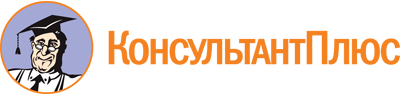 Устав города Орла
(принят Постановлением Орловского городского Совета народных депутатов от 22.06.2005 N 72/753-ГС)
(ред. от 23.04.2024)
(Зарегистрировано в ГУ Минюста России по Центральному федеральному округу в Орловской области 18.10.2005 N RU573010002005001)22 июня 2005 годаN 72/753-ГССписок изменяющих документов(в ред. Решений Орловского городского Советанародных депутатов от 11.11.2010 N 70/1137-ГС,от 30.08.2012 N 22/0404-ГС, от 28.03.2013 N 31/0570-ГС,от 23.12.2014 N 59/1062-ГС, от 26.03.2015 N 62/1116-ГС,от 24.06.2015 N 66/1181-ГС, от 24.12.2015 N 5/0052-ГС,от 28.04.2016 N 9/0149-ГС, от 29.06.2016 N 11/0195-ГС,от 24.11.2016 N 16/0370-ГС, от 27.04.2017 N 23/0452-ГС,от 26.10.2017 N 31/0573-ГС, от 29.03.2018 N 37/0659-ГС,от 25.10.2018 N 45/0800-ГС, от 25.12.2018 N 47/0853-ГС,от 30.05.2019 N 52/0924-ГС, от 28.11.2019 N 60/1022-ГС,от 27.08.2020 N 70/1144-ГС, от 27.05.2021 N 11/0125-ГС,от 27.05.2021 N 11/0127-ГС, от 26.11.2021 N 16/0233-ГС,от 28.10.2022 N 32/0454-ГС, от 25.08.2023 N 43/0645-ГС,от 29.09.2023 N 44/0660-ГС, от 22.12.2023 N 47/0716-ГС,от 23.04.2024 N 51/0779-ГС)Пункт 10 статьи 8 вступает в силу в сроки, установленные федеральным законом, определяющим порядок организации и деятельности муниципальной милиции (абзац пятый части IV Решения Орловского городского Совета народных депутатов от 11.11.2010 N 70/1137-ГС).Положения пункта 12 части 1 вступают в силу в срок, установленный федеральным законодательством (абзац 2 части II Решения Орловского городского Совета народных депутатов от 30.08.2012 N 22/0404-ГС).Решением Орловского городского Совета народных депутатов от 26.11.2021 N 16/0233-ГС в пункте 39 слова "осуществление контроля за их соблюдением" заменены словами "осуществление муниципального контроля в сфере благоустройства, предметом которого является соблюдение правил благоустройства города Орла, в том числе требований к обеспечению доступности для инвалидов объектов социальной, инженерной и транспортной инфраструктур и предоставляемых услуг (при осуществлении муниципального контроля в сфере благоустройства может выдаваться предписание об устранении выявленных нарушений обязательных требований, выявленных в ходе наблюдения за соблюдением обязательных требований (мониторинга безопасности))".Ч. 4 ст. 48 вступила в силу после официального опубликования изменений и дополнений в Устав города Орла.Действие изменений, внесенных в ч. 4 ст. 48 Решением Орловского городского Совета народных депутатов от 29.09.2023 N 44/0660-ГС, распространяется на правоотношения, возникшие с 01.08.2023.